Приложение к отчету (таблицы по состоянию на 01.01.2021) (Урмарский район)Таблица №1Сеть КДУТаблица №2Сведения о ликвидированных и вновь созданных в отчетном году КДУ*Приложить ксерокопию документа, подтверждающего ликвидацию КДУ.Таблица №3Сведения о наличии автотранспорта в КДУТаблица №4Сведения о руководителе, основном персонале КДУТаблица №5Количество специалистов культурно-досуговой деятельности имеют государственные награды, почетные званияТаблица № 6Сведения о методической службе культурно-досуговой деятельностиТаблица №7Любительские объединения, группы, клубы по интересам (гр. 6 раздела 2 формы №7-НК)Таблица №8Клубные формирования самодеятельного народного творчества (гр. 11 раздела 2 формы №7-НК)Таблица №9Формирования/кружки технического творчества (гр. 15 раздела 2 формы №7-НК)Таблица №10Спортивные формирования/кружки (гр. 16 раздела 2 формы №7-НК)Таблица №11Прочие клубные формирования (из гр. 8 раздела 2 формы №7-НК без клубных формирований самодеятельного народного творчества, без формирований технического творчества, без спортивных формирований)Таблица №12Участие КДУ в российских, межрегиональных, республиканских конкурсах (укажите названия конкурсов и достижения – участник, диплом 1 степени и т. д.)в отчетном годуТаблица №13Участие КДУ в грантовых конкурсах в отчетном году(не включаются сведения о получении субсидий из республиканского, федерального бюджетов на поддержку отрасли культуры)Таблица №14Культурно-массовые мероприятия по основным направлениям деятельности в отчетном году№п/пНаселенный пунктНаименование учреждения (сетевой единицы)Контактный телефон(рабочий)E-mailАдрес сайтаПочтовый адресГрафик работыФото зданияВидеоролик о КДУ (ссылка)Контактный телефон(сотовый)____________________________________________________________________________________________________________________________________________________Муниципальное бюджетное учреждение культур «Центр развития культуры Урмарского района» МБУК «ЦРК Урмарского района»____________________________________________________________________________________________________________________________________________________Муниципальное бюджетное учреждение культур «Центр развития культуры Урмарского района» МБУК «ЦРК Урмарского района»____________________________________________________________________________________________________________________________________________________Муниципальное бюджетное учреждение культур «Центр развития культуры Урмарского района» МБУК «ЦРК Урмарского района»____________________________________________________________________________________________________________________________________________________Муниципальное бюджетное учреждение культур «Центр развития культуры Урмарского района» МБУК «ЦРК Урмарского района»____________________________________________________________________________________________________________________________________________________Муниципальное бюджетное учреждение культур «Центр развития культуры Урмарского района» МБУК «ЦРК Урмарского района»____________________________________________________________________________________________________________________________________________________Муниципальное бюджетное учреждение культур «Центр развития культуры Урмарского района» МБУК «ЦРК Урмарского района»____________________________________________________________________________________________________________________________________________________Муниципальное бюджетное учреждение культур «Центр развития культуры Урмарского района» МБУК «ЦРК Урмарского района»____________________________________________________________________________________________________________________________________________________Муниципальное бюджетное учреждение культур «Центр развития культуры Урмарского района» МБУК «ЦРК Урмарского района»____________________________________________________________________________________________________________________________________________________Муниципальное бюджетное учреждение культур «Центр развития культуры Урмарского района» МБУК «ЦРК Урмарского района»1Урмарское городское поселениеУрмарский районный Дом культуры8(83544)2-12-33crk.urmary@mail.ruhttp://gov.cap.ru/Default.aspx?gov_id=895429400, ЧР, Урмарский район, п. Урмары, ул. Ленина д.16Понедельник-пятница - с 8.00 до 19.00 Суббота – с 19.00 до 22.00Выходной - воскресенье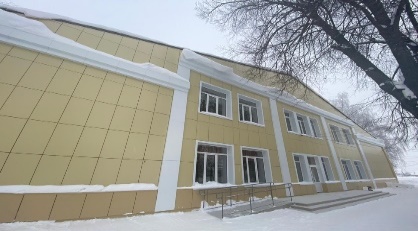 http://gov.cap.ru/Video.aspx?guid=1277afb9-c8dc-46fc-8f6e-5bd9a8dae38c&gov_id=8958-906-384-26-71, Михайлова Ольга Юриевна2Арабосинское сельское поселениеАрабосинский сельский Дом культуры8(83544) 30-2-31arabosi.sdk@yandex.ruhttp://gov.cap.ru/default.aspx?gov_id=447429403 ЧР, Урмарский район, д. Арабоси, ул. Школьная, д 16.Понедельник - четверг: с 12.30 до 18.00;                                                                                                                                                                         Пятница: с 14.00 до 18.00Суббота с 19.00 до 22.00                                                                                                                                                                                 Выходной - воскресеньеСанитарный день - последний четверг каждого месяца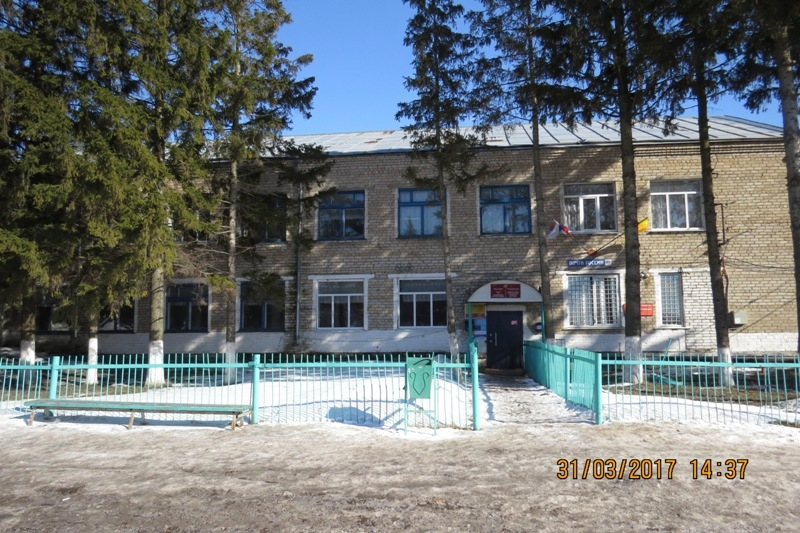 http://gov.cap.ru/SiteMap.aspx?id=3013772&gov_id=447, и ссылка ВКhttps://vk.com/club1971500988-937-378-21-48, Кузьмина Мария Николаевна3Арабосинское сельское поселениеНовоисаковский сельский клуб (прокатная площадка)8(83544)2-12-33429400, ЧР, Урмарский район, д. Новое Исаково, ул. Ленина, д. 5 «А»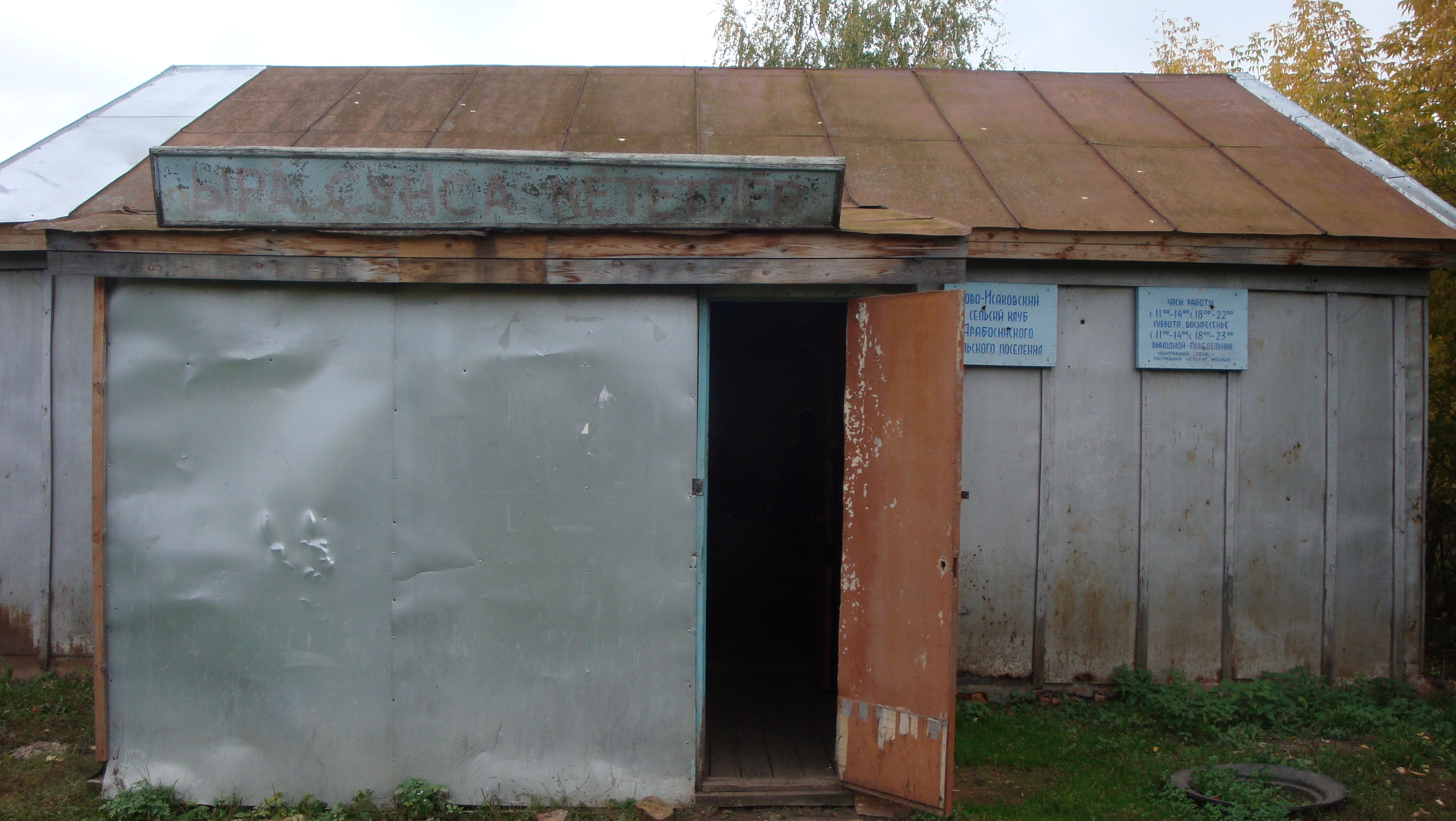 8-937-378-21-48, Кузьмина Мария Николаевна4Бишевское сельское поселениеБишевский сельский Дом культуры8(83544) 37-2-31m9603129646@yandex.ruhttp://gov.cap.ru/default.aspx?gov_id=448429412 ЧР, Урмарский район, д. Бишево, ул. Новая, д.1Понедельник - пятница: с 13.30 до 18.00;                                                                                                                                                                          Суббота с 17.00 до 22.00                                                                                                                                                                                 Выходной - воскресенье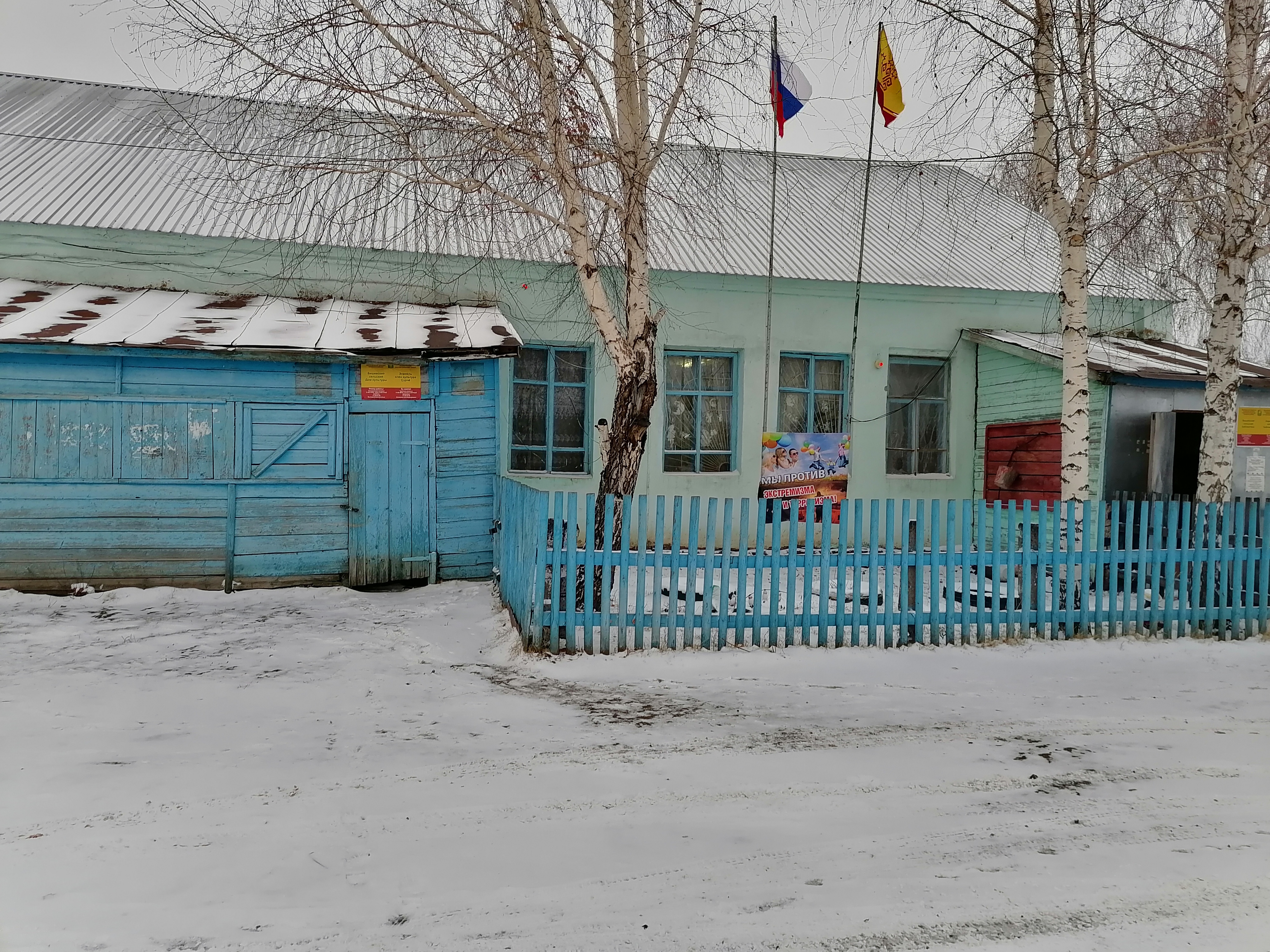 http://gov.cap.ru/Video.aspx?guid=0816eb65-1d46-40f2-8d57-09aefa32f084&gov_id=4488-960-312-96-46, Галкина Марина Валерьевна5Бишевское сельское поселениеШибулатовский сельский клуб8(83544) 37-2-31veneraivan0va@yandex.ruhttp://gov.cap.ru/default.aspx?gov_id=448429412, ЧР, Урмарский район, д. Шибулатово, ул. Свердлова д.47Понедельник - пятница: с 16.00 до 19.00;                                                                                                                                                                          Суббота с 19.00 до 22.00                                                                                                                                                                                 Выходной - воскресенье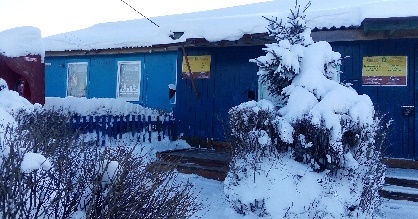 http://gov.cap.ru/Video.aspx?guid=8e768fcc-de55-452b-a9a4-2999c2d709cd&gov_id=4488-937-381-24-48, Иванова Венера Владимировна6Бишевское сельское поселениеШутнербосинский сельский клуб (прокатная площадка)8(83544)2-12-33429412, ЧР, Урмарский район, д. Шутнербоси, ул. Энгельса, д.18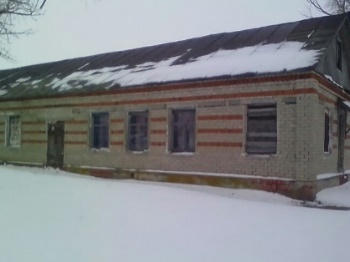 8-937-381-24-48, Иванова Венера Владимировна7Большечакинское сельское поселениеБольшечакинский сельский Дом культ8(83544) 43-2-31vasgen2020@list.ruhttp://gov.cap.ru/default.aspx?gov_id=449429410, ЧР Урмарский район, д. Большие Чаки, пер. Механизаторов, д.4Понедельник - пятница: с 13.30 до 19.00;Обед: 16.00-16.30                                                                                                                                                                          Суббота с 16.30 до 22.00  Обед: 19.00-19.30                                                                                                                                                                               Выходной - воскресенье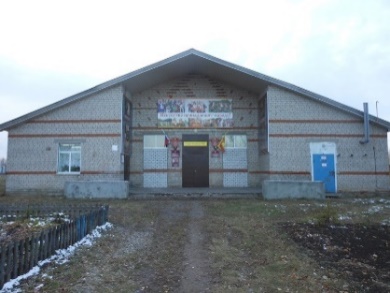 8-927-992-59-78, Васильев Геннадий Михайлович8Большеяниковское сельское поселениеБольшеяниковский сельский Дом культуры8(83544) 45-2-31yniklibrari77@mail.ruhttp://gov.cap.ru/default.aspx?gov_id=450429412, д. Большое Яниково, ул. Карла Маркса д.77.Понедельник - пятница: с 14.00 до 19.00;                                                                                                                                                                          Суббота с 17.00 до 22.00                                                                                                                                                                                 Выходной - воскресенье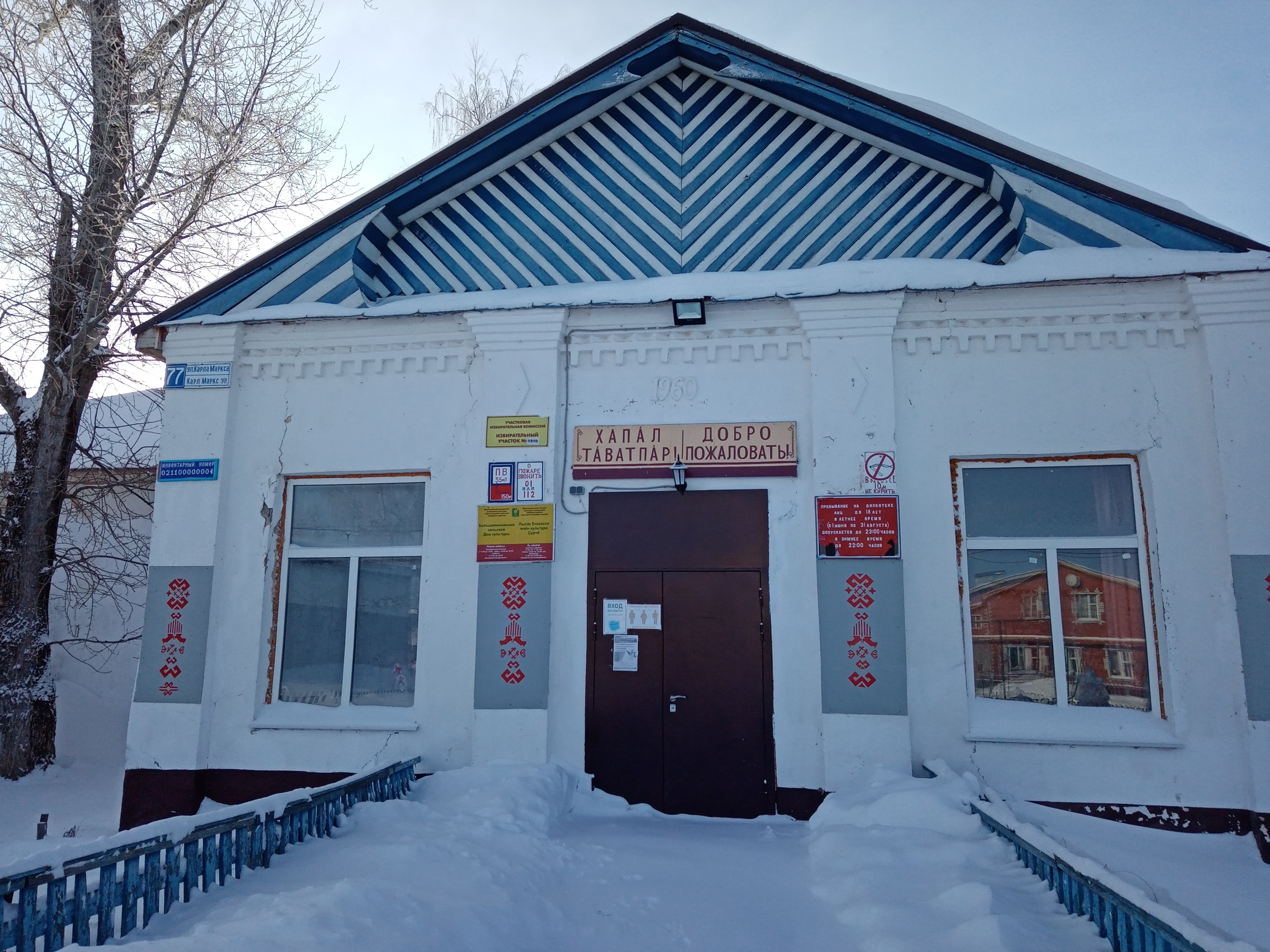 8-960-309-41-22, Гаврилов Николай Николаевич9Большеяниковское сельское поселениеКараксирминский сельский клуб8(83544) 45-2-31yniklibrari77@mail.ruhttp://gov.cap.ru/default.aspx?gov_id=450429412, ЧР, Урмарский район, д. Караксирма, ул. Гагарина, д. 12 «А»Понедельник - пятница: с 16.00 до 19.00;                                                                                                                                                                          Суббота с 19.00 до 22.00                                                                                                                                                                                 Выходной - воскресенье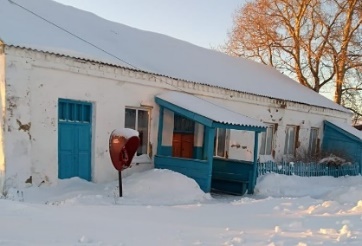 8-960-312-96-55, Александрова Лариса Олеговна10Большеяниковское сельское поселениеОрнарский сельский клуб8(83544) 45-2-31ornaryklub@bk.ruhttp://gov.cap.ru/default.aspx?gov_id=450429412, ЧР, Урмарский район, д. Орнары ул. Молодежная д. «1А»Понедельник - пятница: с 14.30 до 19.00;                                                                                                                                                                          Суббота с 17.30 до 22.00                                                                                                                                                                                 Выходной - воскресенье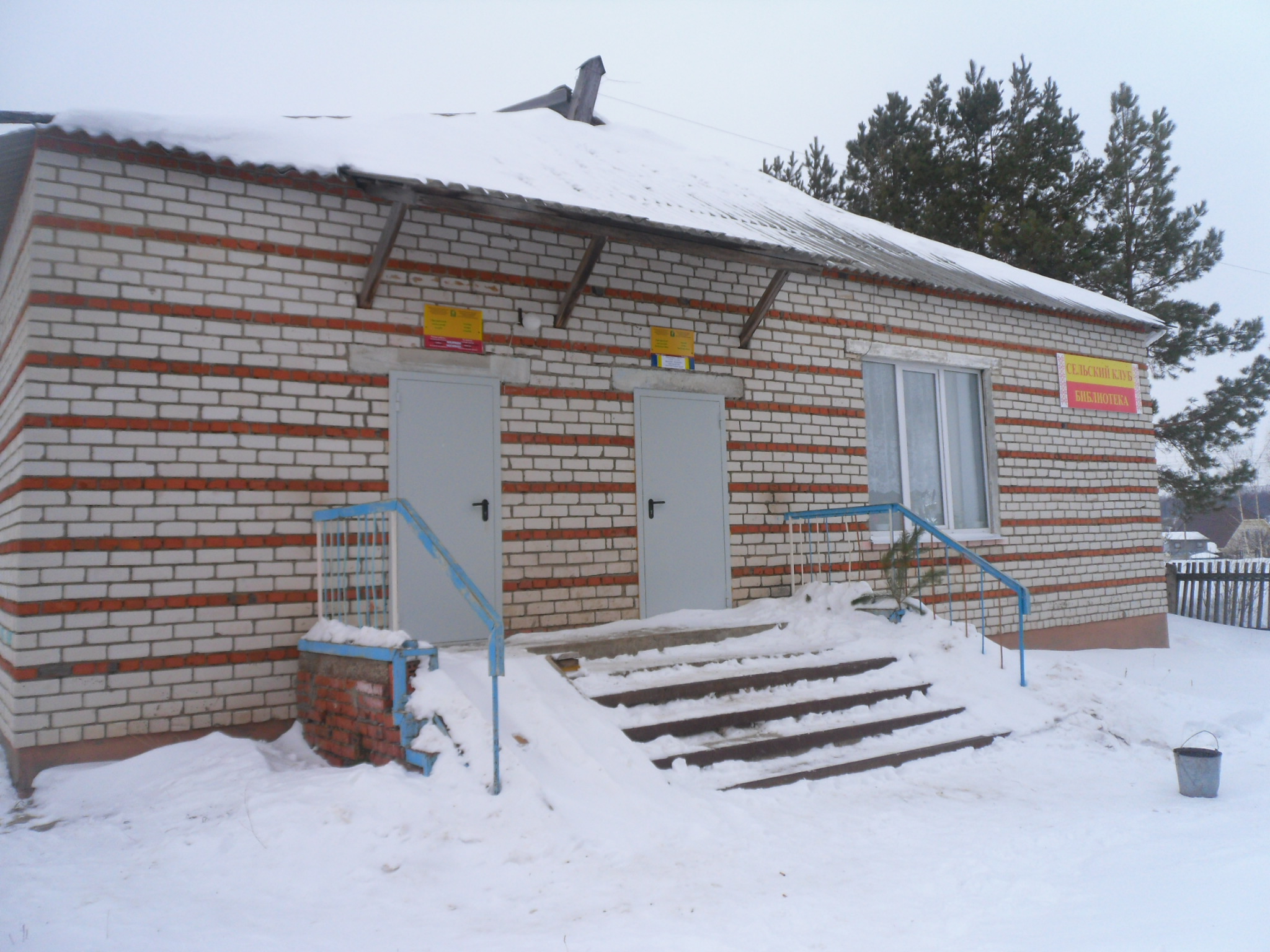 http://gov.cap.ru/Video.aspx?guid=1667582b-3720-4ebf-87e8-53e1bd119bdf&gov_id=4508-965-689-10-42, Иванова Людмила Петровна11Ковалинское сельское поселениеКовалинский сельский Дом культуры8(83544) 38-2-31kovalybibl@mail.ruhttp://gov.cap.ru/default.aspx?gov_id=451429405, ЧР, Урмарский район, д. Ковали, ул. Ленина д. 43.Понедельник - пятница: с 13.00 до 19.00;Суббота с 17.00 до 22.00  Выходной - воскресенье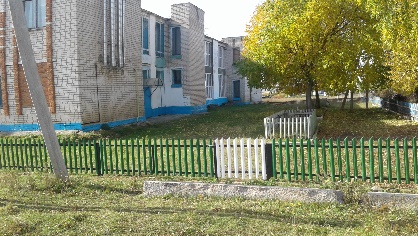 http://gov.cap.ru/SiteMap.aspx?id=3015586&gov_id=4518-960-304-18-50, Иванова Галина Демьяновна12Ковалинское сельское поселениеСтаромуратовский сельский клуб8(83544) 38-2-31kovalybibl@mail.ruhttp://gov.cap.ru/default.aspx?gov_id=451429405, ЧР, Урмарский район, д. Старое Муратово, ул. Новая, д.4 А.Понедельник - четверг: с 13.00 до 16.00;                                                                                                                                                                         Пятница: с 16.00 до 19.00Суббота с 19.00 до 22.00                                                                                                                                                                                 Выходной - воскресенье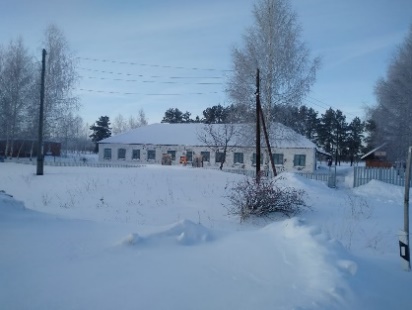 http://gov.cap.ru/SiteMap.aspx?id=3014720&gov_id=4518-906-381-36-32, Яковлева Галина Михайловна13Ковалинское сельское поселениеСистебинский сельский клуб8(83544) 38-2-31kovalybibl@mail.ruhttp://gov.cap.ru/default.aspx?gov_id=451429405, ЧР, Урмарский район, д. Систеби ул. Елены Степановой д.25.Понедельник - четверг: с 13.00 до 16.00;                                                                                                                                                                         Пятница: с 16.00 до 19.00Суббота с 19.00 до 22.00                                                                                                                                                                                 Выходной - воскресенье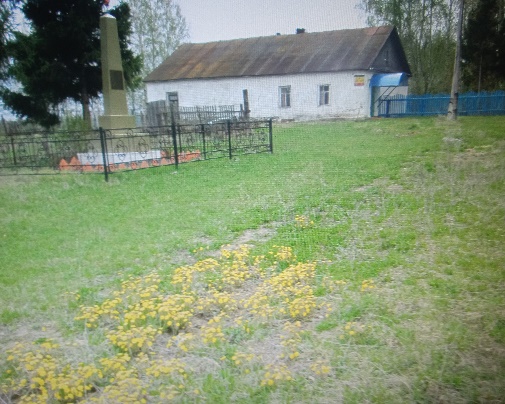 http://gov.cap.ru/SiteMap.aspx?id=3014402&gov_id=4518-937-950-56-21, Андреева Светлана Николаевна14Кудеснерское сельское поселениеКудеснерский сельский Дом культуры8(83544) 40-2-31aleksvey.skvortsov.66@bk.ruhttp://gov.cap.ru/default.aspx?gov_id=452429404, ЧР, Урмарский район, д. Кудеснеры, ул. Виськил д.8Понедельник - пятница: с 11.00 до 19.00;Обед: 15.00-16.00                                                                                                                                                                          Суббота с 17.00 до 22.00                                                                                                                                                                                 Выходной - воскресенье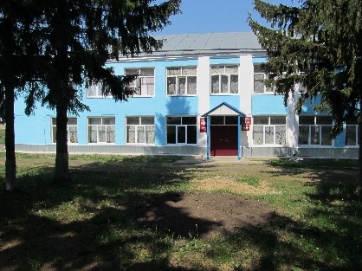 https://vk.com/id249030624?z=video249030624_456239058%2Fff7d5d16ca7c269ab5%2Fpl_wall_2490306248-953-015-86-55, Скворцов Алексей Гурьевич15Кудеснерское сельское поселениеИзбебинский сельский клуб8(83544) 40-2-31Ivan_galina_1958@mail.ruhttp://gov.cap.ru/default.aspx?gov_id=452429421, ЧР, Урмарский район, д. Избеби, ул. Крупской, д.34.Понедельник - четверг: с 13.30 до 19.00;Обед 15.30-16.00                                                                                                                                                                         Пятница: с 15.00 до 19.00Суббота с 19.00 до 22.00                                                                                                                                                                                 Выходной - воскресенье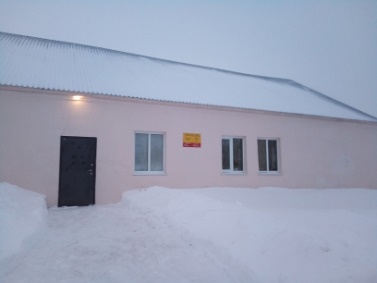 http://gov.cap.ru/Video.aspx?guid=462e97a2-28f4-42b7-91e3-27a0d472c5d1&gov_id=4528-927-993-37-99, Иванова Галина Даниловна16Кульгешское сельское поселениеКульгешский сельский клуб8(83544) 46-2-31kulgeshbibl@mail.ruhttp://gov.cap.ru/default.aspx?gov_id=453429414, ЧР, Урмарский район,д. Кульгеши,ул. Школьная, д.22.Понедельник - пятница: с 13.30 до 19.00                                                                                                                                                                    Суббота с 17.30 до 22.00                                                                                                                                                                                 Выходной -воскресенье 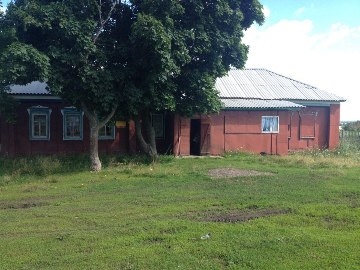 http://gov.cap.ru/Video.aspx?guid=c70488ce-88a6-4193-bec2-27aec0cd2fb7&gov_id=4538-967-790-79-80, Жандарова Зоя Димитриевна17Кульгешское сельское поселениеТансаринский сельский клуб8(83544) 46-2-31kulgeshbibl@mail.ruhttp://gov.cap.ru/default.aspx?gov_id=453429414, ЧР, Урмарский район,д. Тансарино, ул. Ленина, д.7Понедельник - четверг: с 16.00 до 19.00;                                                                                                                                                                    Пятница, суббота: с 19.00 до 22.00Выходной - воскресенье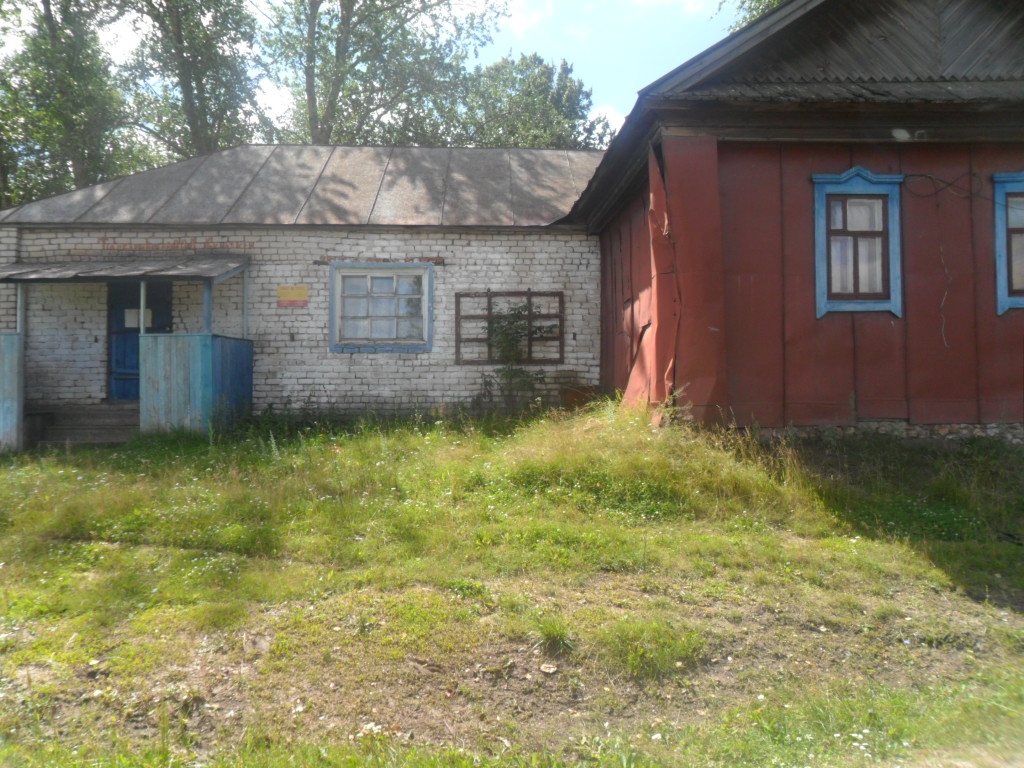 http://gov.cap.ru/Video.aspx?guid=07d8a6e6-c2c5-4445-ba2d-c5a4a55a4ff4&gov_id=4538-903-065-76-00, Сорокина Алена Геннадьевна18Кульгешское сельское поселениеСитмишский сельский клуб (прокатная площадка)8(83544)2-12-33429414, ЧР, Урмарский район, д. Ситмиши, ул. Школьная, д.66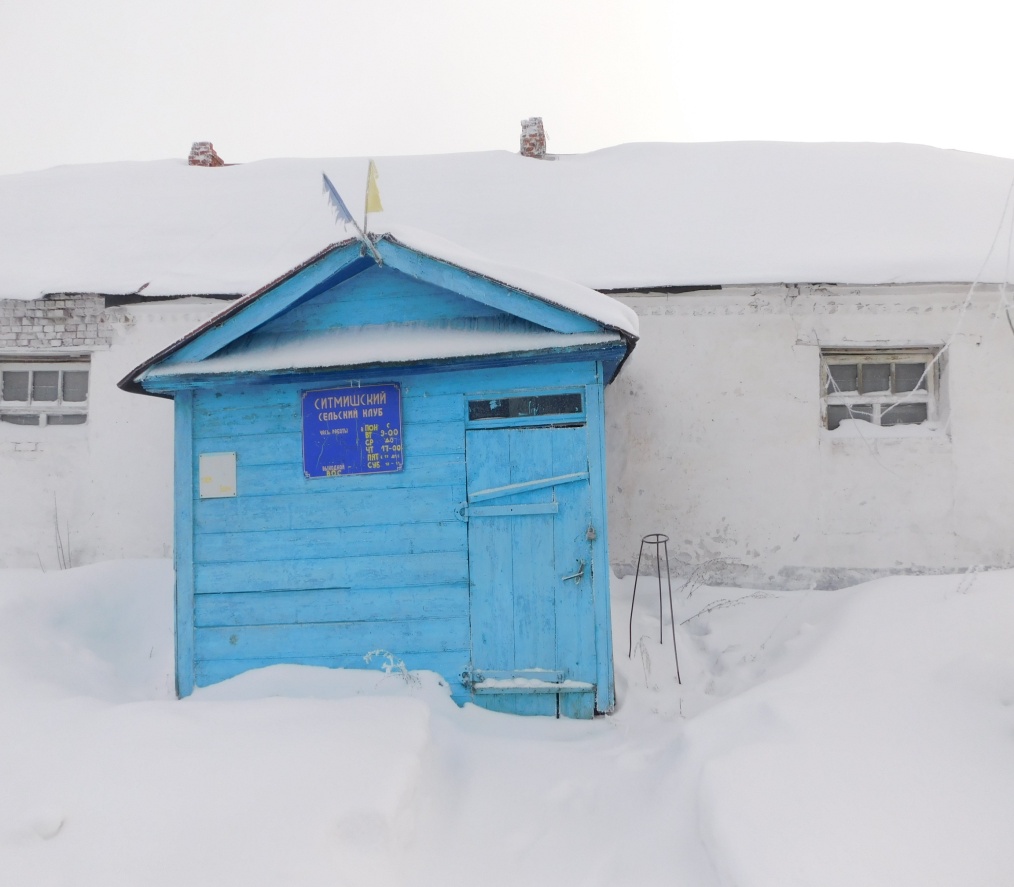 8-903-065-76-00, Сорокина Алена Геннадьевна19Мусирминское сельское поселениеМусирминский сельский Дом культуры8(83544) 39-2-31kulgeshbibl@mail.ruhttp://gov.cap.ru/default.aspx?gov_id=454429421,ЧР, Урмарский район, с. Мусирмы, ул. Молодежная, дом 13Понедельник-пятница - с 14.30 до 19.00 Суббота – с 17.00 до 22.00Выходной - воскресеньеПервый четверг месяца – санитарный день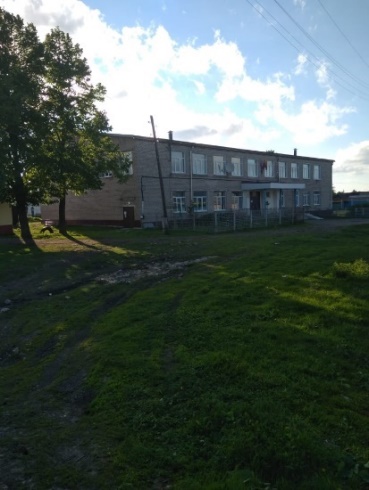 http://gov.cap.ru/SiteMap.aspx?id=3014135&gov_id=4548-927-868-91-83, Кузнецова Эльза Георгиевна 20Староурмарское сельское поселениеСтароурмарский сельский Дом культуры8(83544) 33-2-31cdksturmary@yandex.ruhttp://gov.cap.ru/default.aspx?gov_id=455429409, ЧР,Урмарский район,д. Старые Урмары, ул. Школьная д.8.Понедельник-пятница - с 12.00 до 19.00 Суббота – с 17.30 до 22.00Выходной - воскресенье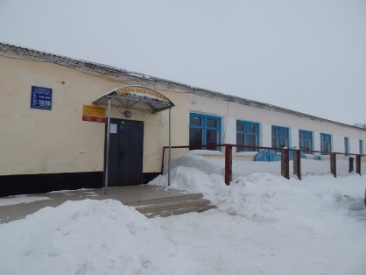 http://gov.cap.ru/SiteMap.aspx?id=3015568&gov_id=4558-906-387-37-81, Андреева Ираида Витальевна 21Тегешевское сельское поселениеТегешевский сельский Дом культуры8(83544) 36-2-31tegeshevo@urmary.cap.ruhttp://gov.cap.ru/default.aspx?gov_id=456429408, ЧР, Урмарский район, д. Тегешево, ул. Школьная д.5.Понедельник-пятница - с 14.30 до 19.00 Суббота – с 17.30 до 22.00Выходной - воскресенье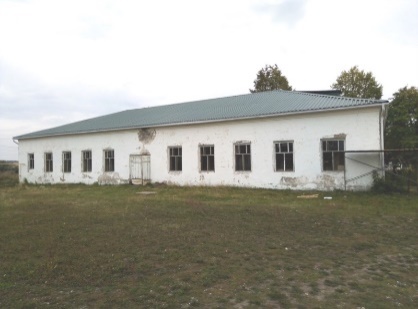 8-906-383-26-30, Гаврилова Надежда Георгиевна 22Тегешевское сельское поселениеНовомуратовский сельский клуб (прокатная площадка)8(83544)2-12-33429408, ЧР, Урмарский район, д. Новое Муратово, ул. Кооперативная, д.7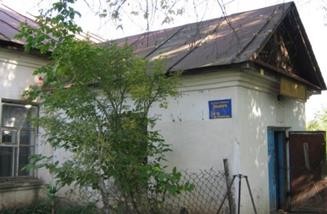 8-906-383-26-30, Гаврилова Надежда Георгиевна23Челкасинское сельское поселениеЧелкасинский сельский Дом культуры8(83544) 34-2-31andrey_ignatev_1982@mail.ruhttp://gov.cap.ru/default.aspx?gov_id=458429415, ЧР, Урмарский район, с.Челкасы, ул. Карла Маркса, д.59Понедельник-пятница - с 11.00 до 19.00 Суббота – с 17.00 до 22.00Выходной - воскресенье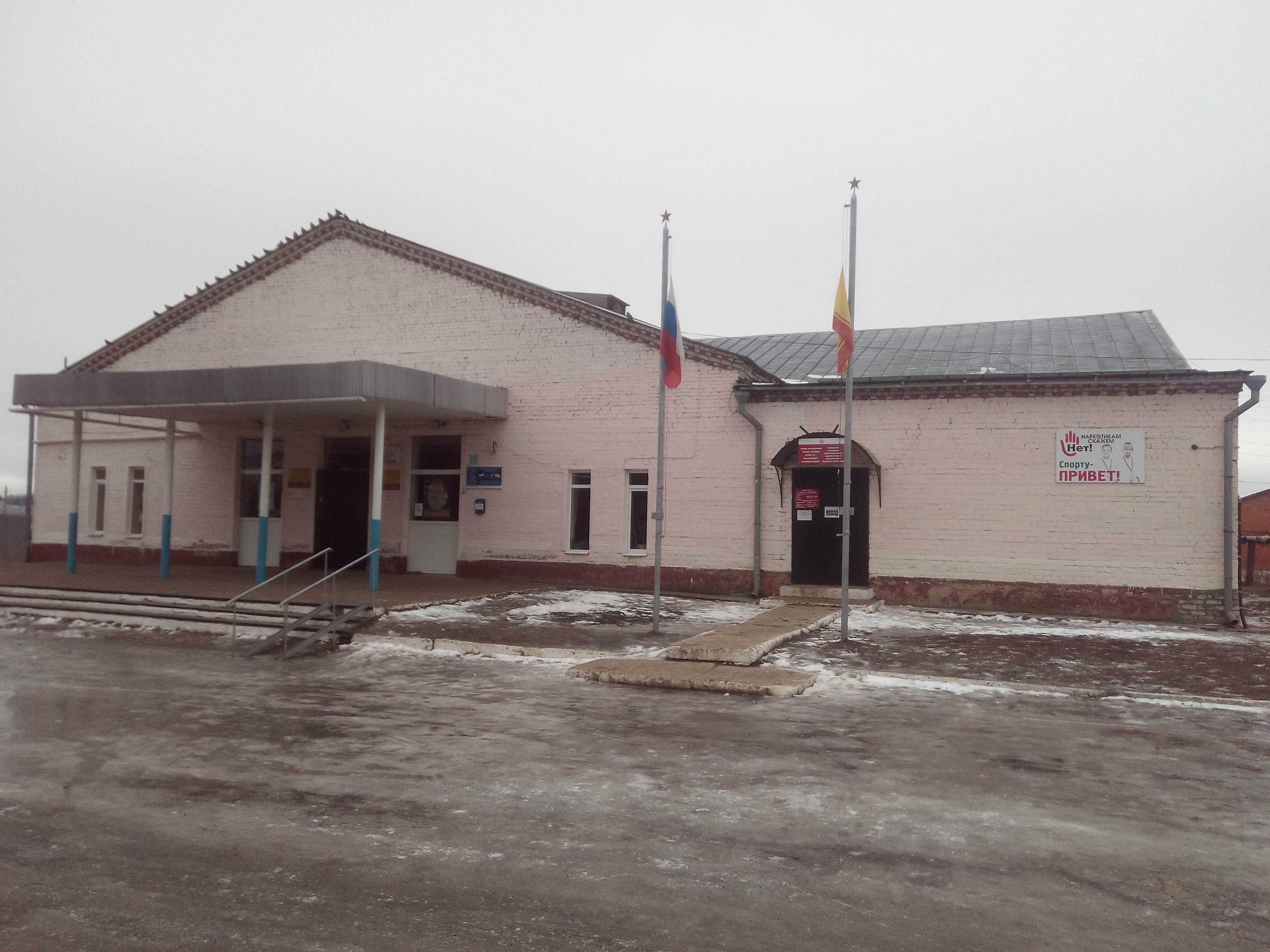 http://gov.cap.ru/SiteMap.aspx?id=3014846&gov_id=4588-927-669-88-34, Игнатьев Андрей Иванович24Челкасинское сельское поселениеАнаткасинский сельский клуб8(83544) 34-2-31leontevaveronika7@gmail.comhttp://gov.cap.ru/default.aspx?gov_id=458429415, ЧР, Урмарский район, д. Анаткасы, ул. Школьная, д.23Понедельник-пятница - с 16.00 до 19.00 Суббота – с 19.00 до 22.00Выходной - воскресенье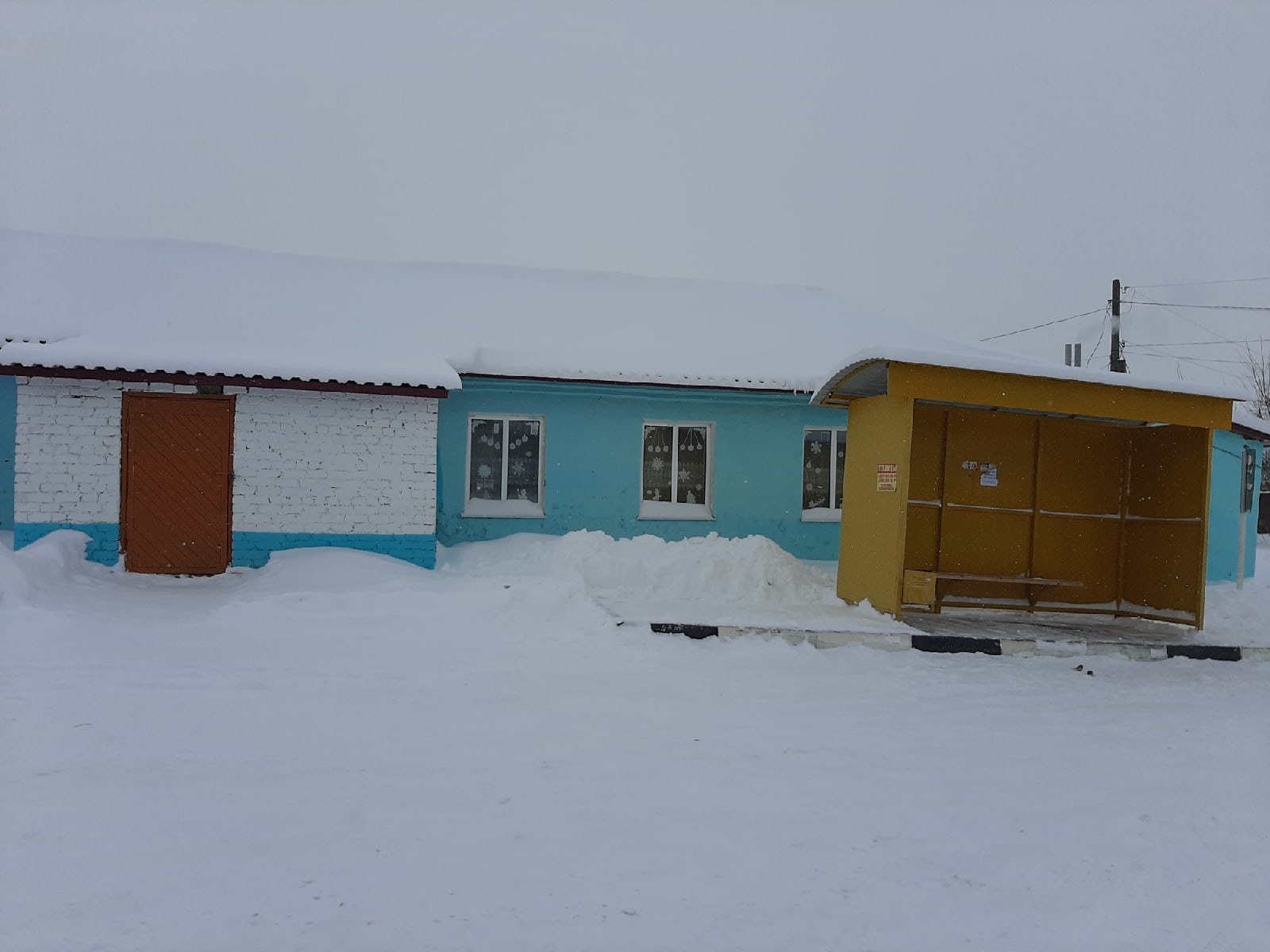 8-960-304-80-77, Леонтьева Вероника Владимировна25Чубаевское сельское поселениеЧубаевский сельский Дом культуры8(83544) 32-2-31vened1ktovan@yandex.ruhttp://gov.cap.ru/default.aspx?gov_id=459429406, ЧР, Урмарский район, д. Чубаево, ул. Школьная д. 3.Понедельник - четверг: с 13.30 до 18.00;                                                                                                                                                                    Пятница – 13.00-19.00Суббота: с 18.00 до 22.00Выходной - воскресенье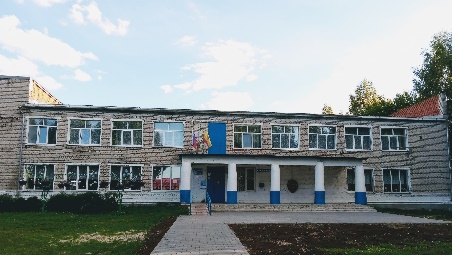 http://gov.cap.ru/SiteMap.aspx?id=3015503&gov_id=4598-909-301-38-52, Венедиктовна Наталья Николаевна26Батеевский сельский клуб (прокатная площадка)8(83544)2-12-33429406, ЧР, Урмарский район, д. Батеево, ул. Гоголя, д.10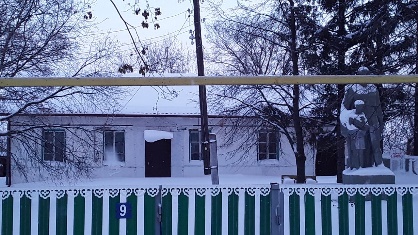 8-909-301-38-52, Венедиктовна Наталья Николаевна27Шигалинское сельское поселениеШигалинский сельский Дом культуры8(83544) 35-2-31aleftina.fedorova2017@yandex.ruhttp://gov.cap.ru/default.aspx?gov_id=460429402, ЧР, Урмарский район, с. Шигали, ул. Центральная д.6.Понедельник-пятница - с 13.30 до 18.00 Суббота – с 17.30 до 22.00Выходной - воскресенье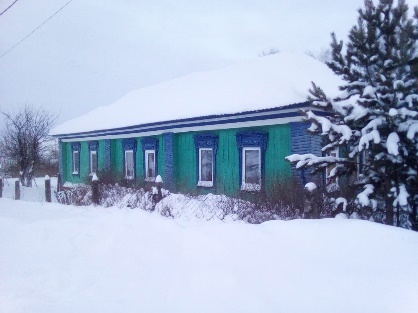 http://gov.cap.ru/SiteMap.aspx?id=3015044&gov_id=4608-965-682-39-32, Федорова Алефтина Николаевна28Шихабыловское сельское поселениеШихабыловский сельский Дом культуры8(83544) 42-2-31shixabylbib@yandex.ruhttp://gov.cap.ru/default.aspx?gov_id=461429413, ЧР, Урмарский район, д. Шихабылово, ул. Новая, д.51.Понедельник-пятница - с 10.30 до 19.00 Обед с 15.00-16.00Суббота – с 17.30 до 22.00Выходной - воскресенье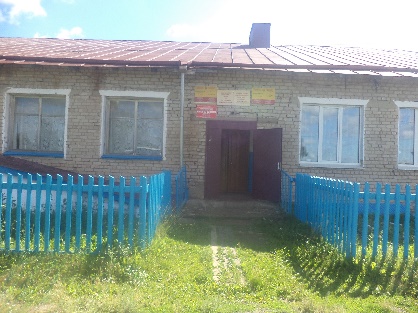 http://gov.cap.ru/SiteMap.aspx?id=3015735&gov_id=4618-906-388-06-40, Захарова Наталья Олеговна29Шихабыловское сельское поселениеВознесенский сельский клуб (прокатная площадка)8(83544)2-12-33http://gov.cap.ru/default.aspx?gov_id=461429413, ЧР, Урмарский район, д. Вознесенск, ул. Центральная, д.17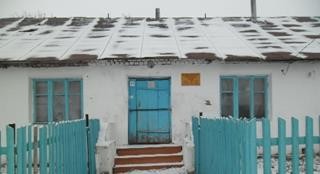 8-906-388-06-40, Захарова Наталья Олеговна30Шоркистринское сельское поселениеШоркистринский сельский Дом культуры8(83544) 44-2-31shorksdk@mail.ruhttp://gov.cap.ru/SiteMap.aspx?id=2686004&gov_id=462429407, ЧР, Урмарский район, с. Шоркистры, ул. Центральная д..38БПонедельник-пятница - с 11.00 до 19.00Обед с 15.00-16.00 Суббота – с 17.30 до 22.00Выходной - воскресенье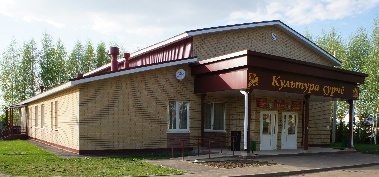 8-937-971-01-56, Яковлева Ольга Николаевна31Шоркистринское сельское поселениеИчеснератаевский сельский клуб (прокатная площадка)8(83544)2-12-33429407, ЧР, Урмарский район, д. Ичеснер-Атаево, ул. Центральная, д.71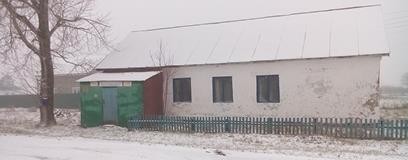 8-937-971-01-56, Яковлева Ольга Николаевна32Шоркистринское сельское поселениеХоруйский сельский клуб (прокатная площадка)8(83544)2-12-33429407, ЧР, Урмарский район, д. Хоруй, ул. Зеленая, д.27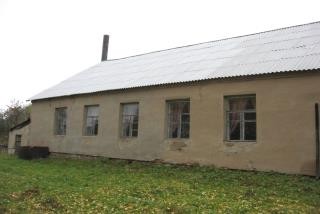 8-937-971-01-56, Яковлева Ольга НиколаевнаИтого-32--------Ликвидированные КДУЛиквидированные КДУЛиквидированные КДУЛиквидированные КДУВведенные КДУВведенные КДУВведенные КДУВведенные КДУВведенные КДУВведенные КДУВведенные КДУВведенные КДУ№п/пНаименование КДУ*Причины ликвидации (материальный износ здания, оптимизация сети и др.)Наименование документа (Постановление; Решение; Приказ), дата, исходящий номерНаименование вновь созданных КДУ, дата открытияМощность введенного в эксплуатацию объекта Мощность введенного в эксплуатацию объекта Наличие на объекте условий доступности для инвалидов(да/нет)Объем вложенных в отчетном году финансовых средств (тыс. руб.), в т. ч.Объем вложенных в отчетном году финансовых средств (тыс. руб.), в т. ч.Объем вложенных в отчетном году финансовых средств (тыс. руб.), в т. ч.Объем вложенных в отчетном году финансовых средств (тыс. руб.), в т. ч.№п/пНаименование КДУ*Причины ликвидации (материальный износ здания, оптимизация сети и др.)Наименование документа (Постановление; Решение; Приказ), дата, исходящий номерНаименование вновь созданных КДУ, дата открытиякв. мчисло зрительских местНаличие на объекте условий доступности для инвалидов(да/нет)бюджетбюджетбюджетвне-бюджет№п/пНаименование КДУ*Причины ликвидации (материальный износ здания, оптимизация сети и др.)Наименование документа (Постановление; Решение; Приказ), дата, исходящий номерНаименование вновь созданных КДУ, дата открытиякв. мчисло зрительских местНаличие на объекте условий доступности для инвалидов(да/нет)федеральныйрегиональныйместныйвне-бюджетКозыльярский сельский Дом культуры (прокатная площадка)Материальный износ здания (аварийное)Решение собрания депутатов Челкасинского сельского №149 от 14.08.2020Ямбайский сельский клуб (прокатная площадка)Материальный износ здания (снесено)Постановление администрации Челкасинского сельского поселения Урмарского района ЧР, №21 от 25.12.2020-Итого1хх12001501700,0700,0700,0700,0№п/пЧисло автотранспортных средств, состоящих на балансе у отчитывающейся организациив т. ч. специализированных(гр.29 раздела 1 формы 7-НК) Серия, марка автотранспортного средстваГод выпускаГод приобретенияКоличество пассажирских мест------Итогох№ п/пНаименование КДУФ.И.О. руководителя(ответственного лица)Данные о руководителе (ответственном лице)Данные о руководителе (ответственном лице)Данные о руководителе (ответственном лице)Данные о руководителе (ответственном лице)Число работников, относящихся к основному персоналу(гр.4 раздела 4 формы 7-НК)из них имеют образованиеиз них имеют образованиеиз них имеют образованиеиз них имеют образованиеТарифная ставка работников, относящихся к основному персоналуТарифная ставка работников, относящихся к основному персоналуТарифная ставка работников, относящихся к основному персоналуТарифная ставка работников, относящихся к основному персоналу№ п/пНаименование КДУФ.И.О. руководителя(ответственного лица)должностьгод рожденияобразование (учебное заведение, специальность) стаж работы в отрасли культурыЧисло работников, относящихся к основному персоналу(гр.4 раздела 4 формы 7-НК)высшеевысшеесреднее профессиональноесреднее профессиональноеТарифная ставка работников, относящихся к основному персоналуТарифная ставка работников, относящихся к основному персоналуТарифная ставка работников, относящихся к основному персоналуТарифная ставка работников, относящихся к основному персоналу№ п/пНаименование КДУдиректор (заведующий (культорганизатор…)Число работников, относящихся к основному персоналу(гр.4 раздела 4 формы 7-НК)всегопо культуре и искусству(гр.7 раздела 4 формы 7-НК)всегопо культуре и искусству(гр.8 раздела 4 формы 7-НК)1 и более0,750,50,351Урмарский РДКМихайлова Ольга ЮриевнаЗаведующий централизованной клубной системы1979Среднее-специальное (Канашский педагогический колледж «Учитель музыки, музыкальный руководитель в детском саду»)22 года 03 мес7324160102Арабосинский СДККузьмина Мария НиколаевнаЗаведующий1984Высшее (ФГБОУ ЧГУ им. И.Н. Ульянова, «Филология»)12 лет 10 мес4311001123Бишевский СДКГалкина Мария ВалерьевнаЗаведующий1979Высшее (ФГБОУ ЧГУ им. И.Н. Ульянова, «Культурология»)11 лет 08мес1110001004Шибулатовский СКИванова Венера ВладимировнаКульторганизатор 1975Среднее-профессиональное (ПТУ № 2 г. Канаш, «Швея»)10 лет 12 мес1001000105Большечакинский СДКВасильев Геннадий МихайловичЗаведующий1959Высшее (ФГОУ МГУ культуры и искусства, «Культурно просветительская работа»)24 года 05 мес1110001006Большеяниковский СДКГаврилов Николай НиколаевичЗаведующий1956Среднее-специальное (ЧРКПУ, «Руководитель самодеятельного хорового коллектива»)43 года 10 мес1001101007Караксирминский СКАлександрова Лариса ОлеговнаКульторганизатор1971Среднее-специальное (Чебоксарский электротехникум связи, «Техник электросвязи»)3 года 26 дней1001000108Орнарский СКИванова Людмила ПетровнаКульторганизатор1961Среднее-специальное (Цивильское культпросвет училище, «организатор культпросвет работы»)29 лет1001101009Ковалинский СДКИванова Галина ДемьяновнаЗаведующий1964Среднее-специальное (Вурнарский совхоз техникум, «Зоотехник»)15 лет 03 мес21010011010Систебинский СКАндреева Светлана НиколаевнаКульторганизатор1970Среднее-специальное (Чебоксарское педагогическое училище, «Воспитатель в детском саду»)18 лет 11 мес10010001011Старомуратовский СКЯковлева Галина МихайловнаКульторганизатор1974Среднее-профессиональное (Цивильское ПТУ "№ 5, «Швея»)14 лет 10 мес10010001012Кудеснерский СДКСкворцов Алексей ГурьевичЗаведующий1966Среднее-специальное (ЧРКПУ, «Руководитель оркестра народных инструментов»)19 лет 03 мес20021110013Избебинский СКИванова Галина ДаниловнаКульторганизатор1958Среднее16 лет 04 мес10000010014Кульгешский СКЖандарова Зоя Димитриевна 1961Высшее (ЧГУ им. И.Н. Ульянова, «Учитель музыки»07 лет 05 мес21000011015Тансаринский СКСорокина Алена ГеннадьевнаКульторганизатор1985Среднее08 лет 03 мес10000001016Мусирминский СДККузнецова Эльза ГеоргиевнаЗаведующий1963Среднее-специальное (кашинский зоотехническо-ветеринарный техникум, «Зоотехник»)15 лет 03 мес20020011017Староурмарский СДКАндреева Ирина ВитальевнаЗаведующий1965Среднее-специальное (ЧРКПУ, «Организатор культурно-просветительских работ»)22 года 07 мес22100020018Тегешевский СДКГаврилова надежда ГеоргиевнаЗаведующий1970Высшее (ЧСХИ, «Экономист»)11 лет 05 мес11000010019Челкасинский СДКИгнатьев Андрей ИвановичЗаведующий1982Высшее (ЧГПУ им. И.Я. Яковлева, «Учитель музыки»)11 лет 11 мес21110110020Анаткасинский СКЛеонтьева Вероника ВладимировнаКульторганизатор1982Среднее-специальное (Чебоксарский кооперативный техникум. «Продавец, контролер-кассир»)01 год 03 мес10010001021Чубаевский СДКВенедиктова Наталия Николаевна Заведующий1979Высшее (ЧГПУ им. И.Я. Яковлева, «Учитель музыки»)21 год 03 мес11100010022Шигалинский СДКФедорова Алефтина НиколаевнаЗаведующий1970Среднее-профессиональное (Казанское фармацевтическое училище, «Фармацевт»)01 год 03 мес10010010023Шихабыловский СДКЗахарова Наталия ОлеговнаЗаведующий1975Среднее-специальное (ЧРУК, «руководитель творческого коллектива»)17 лет 05 мес20011011024Шоркистринский СДКЯковлева Ольга НиколаевнаКульторганизатор1978Среднее-специальное (ЧРУК, «Педагог-организатор, руководитель творческого коллектива»)20 лет 10 мес100111000Итого2440158216917112Из общего количества специалистов имеют государственные награды, в т. ч. почетные звания:Наименование КДУФ.И.О.,должностьНаименование наградыИз них специалистов, получивших государственные награды, в т. ч. почетные звания, в отчетном годуРоссийской ФедерацииРоссийской ФедерацииЧувашской РеспубликиКовалинский СДКТабаков Владимир Михайлович – аккомпаниатор Ковалинского СДКПочетное звание «Заслуженный деятель музыкального общества ЧР» (от 02.02.2004 г.)Чувашской РеспубликиБольшеяниковский СДКГаврилов Николай Николаевич - заведующий Большеяниковского СДКЗаслуженный работник культуры Чувашской Республики (от 21.06.2010 г № 79)Староурмарский СДКВолостнова Лариса Геннадьевна – специалист по фольклору Староурмарского СДКПочетная грамота Министерства культуры, по делам национальностей и архивного дела Чувашской Республики (Приказ № 01-07/304 от 21.06.2012 г.)Челкасинский СДКИгнатьева Альбина Геннадьевна – культорганизатор Челкасинского СДКПочетная грамота Министерства культуры, по делам национальностей и архивного дела Чувашской Республики (Приказ № 01 -07/429 от 21.09.2012)Урмарский РДКМихайлова Ольга Юриевна – специалист по методике клубной работыПочетная грамота Министерства культуры, по делам национальностей и архивного дела Чувашской Республики (Приказ № 01-07/304 от 21.06.2012 г.)Урмарский РДКСтепанова Вера Станиславовна – заведующий информационно-методического отделаПочетная грамота Министерства культуры, по делам национальностей и архивного дела Чувашской республики (Приказ № 01-07/326 от 17.07.2014 г.)Большечакинский СДКВасильев Геннадий Михайлович – заведующий Большечакинского СДКПочетная грамота Министерства культуры, по делам национальностей и архивного дела Чувашской Республики (Приказ № 01-07/249 от 10.06.2015 г.)Кудеснерский СДКСкворцов Алексей Гурьевич - заведующий Кудеснерского СДКПочетная грамота Министерства культуры, по делам национальностей и архивного дела Чувашской Республики (Приказ №               от 10.06.2015 г.)Арабосинский СДККузьмина Мария Николаевна – заведующий Арабосинского СДКПочетная грамота Министерства культуры, по делам национальностей и архивного дела Чувашской Республики (Приказ № 01-07/166 от 03.04.2018 г.)Челкасинский СДКИгнатьев Андрей Иванович заведующий Челкасинского СДКПочетная грамота Министерства культуры, по делам национальностей и архивного дела Чувашской Республики (Приказ № 01-07/66 от 14.02.2018 г.)Староурмарский СДКАндреева Ираида Витальевна – заведующий Староурмарского СДКПочетная грамота Министерства культуры, по делам национальностей и архивного дела Чувашской Республики (Приказ № 279 от 23.05.2019 г.)Орнарский СКИванова Людмила Петровна – культорганизатор Орнарского СКПочетная грамота Министерства культуры, по делам национальностей и архивного дела Чувашской Республики (Приказ № 279 от 23.05.2019 г.)Бишевский СДКГалкина Марина Валерьевна – заведующий Бишевского СДКПочетная грамота Министерства культуры, по делам национальностей и архивного дела Чувашской Республики (Приказ № 279 от 23.05.2019 г.)Кудеснерский СДКСкворцов Алексей Гурьевич - заведующий Кудеснерского СДКПочетная грамота Чувашского национального конгресса (приказ № 61, от 02.10.2019 г.)Урмарский Районный Дом культурыДанилова Ирина Юрьевна – художник оформитель РДКБлагодарность Министерства культуры, по делам национальностей и архивного дела Чувашской Республики (Приказ № 01 -07/478 от 21.08.2020)Итого15 человек15 человек15 человек1 человекНаименование методической службы(полностью)Данные о кадрахДанные о кадрахДанные о кадрахДанные о кадрахДанные о кадрахДанные о кадрахНаименование методической службы(полностью)Ф.И.О. (полностью)ДолжностьОбразование (с указанием учебного заведения, специальности)Год рожденияСтаж работы в отрасли культурыКонтакты (тел., факс, e-mail)Количество проведенных методической службой учебных занятий (семинаров, мастер-классов)Информационно-методический отделСтепанова Вера СтаниславовнаЗаведующий информационно-методического отделаВысшее. Чувашский государственный университет им. Ульянова по специальности «Культуролог» (2015 г.)198217,28-919-676-28-5624Информационно-методический отделПетрова Анастасия ГеннадьевнаСпециалист по методике клубной работыВысшее.  Казанский федеральный университет (Приволжский), по специальности учитель истории19933,88-937-395-82-9624№ п/пНаименование КДУПеречень любительских объединений, клубов по интересамКоличество участников формирований дляКоличество участников формирований дляКоличество участников формирований дляКоличество участников формирований дляНаправление деятельности Направление деятельности Направление деятельности Направление деятельности ФИО руководителяГрафик занятий№ п/пНаименование КДУПеречень любительских объединений, клубов по интересамдетей до 14 летмолодежи от 14 до 35 летстаршего поколениядругих категорийгражданско-патриотическоеэкологическоеЗОЖдругое (указать)ФИО руководителяГрафик занятий1Бишевский сельский Дом культурыКлуб любителей шашек и шахмат131Галкина Марина ВалериевнаСуббота – 19.00-21.002Бишевский сельский Дом культурыКлуб любителей ЗОЖ «В здоровом теле – здоровый дух»131Галкина Марина ВалериевнаСуббота – 17.00-19.003Бишевский сельский Дом культурыКлуб любителей цветоводства 141Михеева Зоя ГригорьевнаПонедельник – 15.00-16.004Бишевский сельский Дом культурыКлуб любителей кулинарии «Хозяюшка»14кулинарныйМихеева Зоя ГригорьевнаПятница – 15.00-16.005Орнарский сельский клубКлуб по интересам«Здравушка»101Иванова Людмила ПетровнаПонедельник – 14.00-15.006Орнарский сельский клубКлуб по интересам «Шашки»101Иванова Людмила Петровна Пятница – 15.00-16.007Орнарский сельский клубЛюбительское объединение «Цветовод»161Иванова Людмила ПетровнаЧетверг – 15.00-16.008Урмарский районный Дом культурыКлуб любителей вязания «Волшебный клубок»6Павлова Светлана Николаевна.Второй вторник месяца – 16.00-17.009Урмарский районный Дом культурыКлуб любителей хорового пения29Архипов Валерий ТимофеевичПервая среда месяца –12.00-13.0010Урмарский районный Дом культурыЛюбительское объединение «Школа начинающего клубного работника»20методическийПетрова Анастасия ГеннадьевнаПервая среда месяца –11.00-12.0011Урмарский районный Дом культурыКлуб «Юный ведущий мероприятий»6социальныйСтепанова Вера СтаниславовнаВторник – 15.00-16.00, четверг – 15.00-16.0012Избебинский сельский клубЛюбительский клуб «Шашки, шахматы, домино»181Иванова Галина Даниловна Суббота – 19.00-21.0013Избебинский сельский клубКлуб любителей ЗОЖ «Хелхем»221Иванова Галина Даниловна1 и 2 четверг месяца – 18.00-20.0014Арабосинский сельский Дом культурыКлуб любителей настольного тенниса 101Федоров Валерий ЮрьевичСуббота – 21.00-22.0015Большеяниковский СДККлуб любителей краеведения 4краеведениеГаврилов Николай НиколаевичПонедельник – 11.30-12.45, четверг –11.30-12.4516Чубаевский сельский Дом культурыКлуб любителей шашек «Умные шашки»151 Венедиктова Наталия Николаевна  Среда –14.00-15.0017Чубаевский сельский Дом культурыКлуб любителей ЗОЖ «Здоровье»101Григорьева Нина Алексеевна Вторник –13.30-14.30, четверг – 13.30-14.3018Кудеснерский СДККлуб любителей шахмат «Золотая ладья» 121Григорьева Надежда ГригорьевнаВторник – 17.00-19.0019Кудеснерский СДККлуб любителей шахмат «Шашки-шахматы»141Григорьева Надежда ГригорьевнаСреда – 13.00-15.0020Кудеснерский СДККлуб любителей тенниса 161Григорьева Надежда ГригорьевнаЧетверг – 18.00-20.00,пятница – 18.00-20.0021Караксирминский СККлуб по интересам «Шашки-шахматы»181Александров Станислав СергеевичСуббота – 19.00-21.0022Кульгешский СККлуб любителей бильярда «Играем в бильярд»71Борцов Владимир Николаевич2 и 4 суббота месяца –19.00-21.0023Тегешевский СДККлуб любителей цветов «Цветоводство»61Васильева Зоя ВениаминовнаВторой вторник месяца – 18.00-19.0024Тегешевский СДККлуб настольной игры «Клубное настроение»61Иванова Людмила ВитальевнаВторая среда месяца – 18.00-19.0025Тегешевский СДКПатриотический клуб «Патриоты»61Гаврилов Андрей АлександровичПервая суббота месяца – 18.00-19.0026Шоркистринский СДККлуб любителей гитары-6-----инструментальныйЧуркин Кирилл ИвановичПонедельник – 16.00-17.3027Шоркистринский СДККлуб любителей шахмат-15-----интеллектуальныйЧуркин Кирилл Иванович Четверг –16.00-18.0028Шоркистринский СДККлуб любителей туризма «Родные просторы»19------туристическийЧуркин Кирилл ИвановичСреда –16.00-18.0029Шоркистринский СДККлуб дворовой игры15-------Чуркин Кирилл ИвановичПонедельник –16.00-17.00, пятница – 16.00-17.0030Шоркистринский СДКПодростковый клуб «Стать»8---1---Чуркин Кирилл ИвановичВторник –16.00-17.00, пятница – 16.00-17.0031Шоркистринский СДККлуб любителей акробатики18-------Сапаркин Николай ЕгоровичВторник –17.00-19.00,воскресенье – 10.00-12.00Итого31396№ п/пПеречень клубных формированийНаименование КДУКоличество участников формирований дляКоличество участников формирований дляКоличество участников формирований дляКоличество участников формирований дляИмеют звание «народный»ФИО руководителяГрафик занятий№ п/пПеречень клубных формированийНаименование КДУдетей до 14 летмолодежи от 14 до 35 летстаршего поколениядругих категорийИмеют звание «народный»ФИО руководителяГрафик занятийВокальные Вокальные Вокальные Вокальные Вокальные Вокальные Вокальные Вокальные Вокальные Вокальные Хоры (гр. 18 формы №7-НК без академических и народных)Хоры (гр. 18 формы №7-НК без академических и народных)Хоры (гр. 18 формы №7-НК без академических и народных)Хоры (гр. 18 формы №7-НК без академических и народных)Хоры (гр. 18 формы №7-НК без академических и народных)Хоры (гр. 18 формы №7-НК без академических и народных)Хоры (гр. 18 формы №7-НК без академических и народных)Хоры (гр. 18 формы №7-НК без академических и народных)Хоры (гр. 18 формы №7-НК без академических и народных)Хоры (гр. 18 формы №7-НК без академических и народных)1Хоровой кружокБишевский СДК15Галкина Марина ВалериевнаВторник –15.00-17.002Хоровой кружок «Шибулчи»Шибулатовский СК11Ларионов Сергей ВасильевичПонедельник –16.00- 18.003Хоровое пение «Лейся песня»Челкасинский сельский Дом культуры28Игнатьев Андрей ИвановичСуббота –19.00-20.004Хоровой кружок «Шанчак»Ковалинский СДК18Табаков Владимир МихайловичЧетверг –17.00-18.005Хоровой кружок «Хорист»Орнарский СК14Иванова Людмила ПетровнаПонедельник –15.00-16.006Хорового пения «Певуньи»Кудеснерский СДК14Скворцов Алексей ГурьевичЧетверг –16.00-18.007Хорового пения «Певуньи»Кудеснерский СДК18Скворцов Алексей ГурьевичЧетверг –18.00-20.008Хоровой кружок «Капелла»Староурмарский СДК25Архипов ВалерийТимофеевичВторая среда месяца –15.30-16.308143Хоры академические (гр. 19 формы №7-НК)Хоры академические (гр. 19 формы №7-НК)Хоры академические (гр. 19 формы №7-НК)Хоры академические (гр. 19 формы №7-НК)Хоры академические (гр. 19 формы №7-НК)Хоры академические (гр. 19 формы №7-НК)Хоры академические (гр. 19 формы №7-НК)Хоры академические (гр. 19 формы №7-НК)Хоры академические (гр. 19 формы №7-НК)Хоры академические (гр. 19 формы №7-НК)----------Хоры народные (гр. 20 формы №7-НК)Хоры народные (гр. 20 формы №7-НК)Хоры народные (гр. 20 формы №7-НК)Хоры народные (гр. 20 формы №7-НК)Хоры народные (гр. 20 формы №7-НК)Хоры народные (гр. 20 формы №7-НК)Хоры народные (гр. 20 формы №7-НК)Хоры народные (гр. 20 формы №7-НК)Хоры народные (гр. 20 формы №7-НК)Хоры народные (гр. 20 формы №7-НК)Ансамбли (гр. 21 формы №7-НК без академических и народных)Ансамбли (гр. 21 формы №7-НК без академических и народных)Ансамбли (гр. 21 формы №7-НК без академических и народных)Ансамбли (гр. 21 формы №7-НК без академических и народных)Ансамбли (гр. 21 формы №7-НК без академических и народных)Ансамбли (гр. 21 формы №7-НК без академических и народных)Ансамбли (гр. 21 формы №7-НК без академических и народных)Ансамбли (гр. 21 формы №7-НК без академических и народных)Ансамбли (гр. 21 формы №7-НК без академических и народных)Ансамбли (гр. 21 формы №7-НК без академических и народных)1Детский вокальный ансамбль «Радуга»Урмарский РДК8Шавырина Анна АндреевнаПонедельник –14.00-15.00, пятница –14.00-15.002Женский вокальный ансамбль «Селяночка»Урмарский РДК9Степанова Вера СтаниславовнаПонедельник –13.00-14.00, среда –13.00-14.003Детский вокальный ансамбль «Сюрприз»Урмарский РДК6Сорокин Анатолий СеменовичСреда –15.00-17.00,пятница –15.00-17.004Женский вокальный ансамбль «Вдохновение»Урмарский РДК9Васильев Валерий МихайловичЧетверг –11.00-13.005Женский вокальный ансамбль «Родники»Урмарский РДК10Васильев Валерий МихайловичПонедельник –11.00-13.006Женский вокальный ансамбль «Туслах кашале»Избебинский СК8Иванова Галина ДаниловнаСреда –18.00-19.007Женский вокальный ансамбль «Гармония»Арабосинский СДК6Быков Вениамин АлександровичВторник –15.30-16.30, четверг – 15.30-16.308Детский вокальный «Капельки»Арабосинский СДК17Кузьмина Мария НиколаевнаПонедельник – 15.00-16.009 Детский вокальный ансамбль «Домисолька»Чубаевский СДК15Венедиктова Наталия НиколаевнаСреда –13.00 – 14.0010Женский вокальный ансамбль «Пилеш»Чубаевский СДК12Венедиктова Наталия НиколаевнаВторник –16.30-17.3011Женский вокальный ансамбль «Нарпи»Кудеснерский СДК7Скворцов Алексей ГурьевичВторник –16.00-18.0012Детский вокальный ансамбль «Домисолька» Кудеснерский СДК11Скворцов Алексей ГурьевичЧетверг –13.30-15.0013Женский вокальный ансамбль «Илем»Мусирминский СДК13Кузнецова Эльза ГеоргиевнаВторник –17.00-19.0014Женский вокальный ансамбль «Зоренька»Шоркистринский СДК15Яковлева Ольга НиколаевнаПятница –17.30-19.0015Ансамбль песни «Янрав»Большеяниковский СДК11Гаврилов Николай НиколаевичСреда –14.00-15.00, пятница –14.00-15.00155789157Ансамбли академические (гр. 22 формы №7-НК)Ансамбли академические (гр. 22 формы №7-НК)Ансамбли академические (гр. 22 формы №7-НК)Ансамбли академические (гр. 22 формы №7-НК)Ансамбли академические (гр. 22 формы №7-НК)Ансамбли академические (гр. 22 формы №7-НК)Ансамбли академические (гр. 22 формы №7-НК)Ансамбли академические (гр. 22 формы №7-НК)Ансамбли академические (гр. 22 формы №7-НК)Ансамбли академические (гр. 22 формы №7-НК)Ансамбли народные (гр. 23 формы №7-НК)Ансамбли народные (гр. 23 формы №7-НК)Ансамбли народные (гр. 23 формы №7-НК)Ансамбли народные (гр. 23 формы №7-НК)Ансамбли народные (гр. 23 формы №7-НК)Ансамбли народные (гр. 23 формы №7-НК)Ансамбли народные (гр. 23 формы №7-НК)Ансамбли народные (гр. 23 формы №7-НК)Ансамбли народные (гр. 23 формы №7-НК)Ансамбли народные (гр. 23 формы №7-НК)Студии эстрадного пения (гр. 24 формы №7-НК)Студии эстрадного пения (гр. 24 формы №7-НК)Студии эстрадного пения (гр. 24 формы №7-НК)Студии эстрадного пения (гр. 24 формы №7-НК)Студии эстрадного пения (гр. 24 формы №7-НК)Студии эстрадного пения (гр. 24 формы №7-НК)Студии эстрадного пения (гр. 24 формы №7-НК)Студии эстрадного пения (гр. 24 формы №7-НК)Студии эстрадного пения (гр. 24 формы №7-НК)Студии эстрадного пения (гр. 24 формы №7-НК)1 Кружок сольного пенияУрмарский РДК5Павлова Светлана Николаевна.Среда –15.00-16.002 Кружок сольного пенияУрмарский РДК4Шавырина Анна АндреевнаВторник –14.00-15.00,среда –14.00-15.00, четверг –  14.00-15.003Кружок сольного пения «Солист»Орнарский СК6Иванова Людмила ПетровнаВторник –14.00-15.004Кружок сольного пенияШибулатовский СК3Иванова ВенераВладимировнаЧетверг –18.00 -19.005Кружок сольного пенияШибулатовский СК3Иванова ВенераВладимировнаЧетверг –16.00- 17.006Кружок сольного пенияИзбебинский СК5Иванова Галина ДаниловнаЧетверг –16.00-17.007Кружок сольного пения «Созвездие»Арабосинский СДК15Кузьмина Мария НиколаевнаСреда – 15.00-16.008Кружок сольного пения «До-ми-солька»Арабосинский СДК15Кузьмина Мария НиколаевнаПонедельник – 13.30-15.009Кружок сольного пения «Девчата»Шихабыловский СДК8Захарова Наталия ОлеговнаПонедельник –13.00-15.0010Кружок сольного пения «Веселые нотки»Шихабыловский СДК13Ефремова Елена АркадьевнаВторник – 14.00-15.0011Кружок сольного пения «Зорюшка»Чубаевский СДК5Венедиктова Наталия НиколаевнаПонедельник –15.00-16.0012Кружок сольного пения «Родные напевы» Челкасинский СДК 8Игнатьев Андрей ИвановичВторник –18.00-19.0013Кружок сольного пения «Солнышко»  Челкасинский СДК 8Игнатьев Андрей ИвановичПонедельник – 14.00-15.0014Кружок сольного пения «Соловушки»Кудеснерский СДК7Скворцов Алексей ГурьевичВторник –16.00-18.0015Кружок сольного пения «Соловушка»Мусирминский СДК6Кузнецова Эльза ГеоргиевнаПятница –15.00-17.0016Кружок сольного пения «Улахри чечексем»Старомуратовский СДК9Яковлева Галина Михайловна Вторник –15.00-16.0017Кружок сольного пения «Салкус»Систебинский СК7Андреева Светлана НиколаевнаВторник – 15.00-16.0018Кружок сольного пения «Голос»Большеяниковский СДК7Яковлева Алевтина АлександровнаВторник –15.00-16.00, четверг –15.00-16.0019Кружок сольного пения «Звездочка»Большеяниковский СДК17Гаврилов Татьяна ГермановнаПонедельник – 13.00-13.4020Кружок сольного пения «Веселые нотки»Кульгешский СК2Алексеева Ирина ИвановнаВторник – 14.30-15.3021Детский вокальный коллектив «Энеш»Шоркистринский СДК14----Яковлева Ольга НиколаевнаВторник –15.00-16.00, четверг –15.00-16.0022Вокал детский сольный «ДО-РЕ-МИ»Шоркистринский СДК15----Яковлева Ольга НиколаевнаПонедельник – 17.00-18.00, среда –17.00-18.3023Вокал взрослый сольныйШоркистринский СДК--5--Чуркин Кирилл ИвановичСуббота – 17.00-19.0024Кружок эстрадного пения Большечакинский СДК5Васильев Геннадий МихайловичСреда –15.00-16.00, пятница – 15.00-16.00 25Кружок эстрадного пенияБольшечакинский СДК8Васильев Геннадий МихайловичСреда –16.00-17.00, пятница – 16.00-17.00 251181963200Итого48500Хореографические Хореографические Хореографические Хореографические Хореографические Хореографические Хореографические Хореографические Хореографические Хореографические Народного танца (гр. 26 формы №7-НК)Народного танца (гр. 26 формы №7-НК)Народного танца (гр. 26 формы №7-НК)Народного танца (гр. 26 формы №7-НК)Народного танца (гр. 26 формы №7-НК)Народного танца (гр. 26 формы №7-НК)Народного танца (гр. 26 формы №7-НК)Народного танца (гр. 26 формы №7-НК)Народного танца (гр. 26 формы №7-НК)Народного танца (гр. 26 формы №7-НК)1Танцевальный кружок народного танца «Успех»Урмарский РДК6Петрова Анастасия ГеннадьевнаВторник –12.00-13.002Танцевальный кружок народного танца «Сударушки»Кудеснерский СДК10Григорьева Надежда ГригорьевнаСреда –17.00-19.00210616Классического танца (гр. 27 формы №7-НК)Классического танца (гр. 27 формы №7-НК)Классического танца (гр. 27 формы №7-НК)Классического танца (гр. 27 формы №7-НК)Классического танца (гр. 27 формы №7-НК)Классического танца (гр. 27 формы №7-НК)Классического танца (гр. 27 формы №7-НК)Классического танца (гр. 27 формы №7-НК)Классического танца (гр. 27 формы №7-НК)Классического танца (гр. 27 формы №7-НК)Современного танца (гр. 28 формы №7-НК)Современного танца (гр. 28 формы №7-НК)Современного танца (гр. 28 формы №7-НК)Современного танца (гр. 28 формы №7-НК)Современного танца (гр. 28 формы №7-НК)Современного танца (гр. 28 формы №7-НК)Современного танца (гр. 28 формы №7-НК)Современного танца (гр. 28 формы №7-НК)Современного танца (гр. 28 формы №7-НК)Современного танца (гр. 28 формы №7-НК)1Кружок современного танца Урмарский РДК10Петрова Анастасия ГеннадьевнаСреда –17.45-18.45110Бального и эстрадно-спортивного танца (гр. 29 формы №7-НК)Бального и эстрадно-спортивного танца (гр. 29 формы №7-НК)Бального и эстрадно-спортивного танца (гр. 29 формы №7-НК)Бального и эстрадно-спортивного танца (гр. 29 формы №7-НК)Бального и эстрадно-спортивного танца (гр. 29 формы №7-НК)Бального и эстрадно-спортивного танца (гр. 29 формы №7-НК)Бального и эстрадно-спортивного танца (гр. 29 формы №7-НК)Бального и эстрадно-спортивного танца (гр. 29 формы №7-НК)Бального и эстрадно-спортивного танца (гр. 29 формы №7-НК)Бального и эстрадно-спортивного танца (гр. 29 формы №7-НК)Эстрадного танца, разножанровые хореографические коллективы (гр. 25 формы №7-НК без граф 26, 27, 28 29)Эстрадного танца, разножанровые хореографические коллективы (гр. 25 формы №7-НК без граф 26, 27, 28 29)Эстрадного танца, разножанровые хореографические коллективы (гр. 25 формы №7-НК без граф 26, 27, 28 29)Эстрадного танца, разножанровые хореографические коллективы (гр. 25 формы №7-НК без граф 26, 27, 28 29)Эстрадного танца, разножанровые хореографические коллективы (гр. 25 формы №7-НК без граф 26, 27, 28 29)Эстрадного танца, разножанровые хореографические коллективы (гр. 25 формы №7-НК без граф 26, 27, 28 29)Эстрадного танца, разножанровые хореографические коллективы (гр. 25 формы №7-НК без граф 26, 27, 28 29)Эстрадного танца, разножанровые хореографические коллективы (гр. 25 формы №7-НК без граф 26, 27, 28 29)Эстрадного танца, разножанровые хореографические коллективы (гр. 25 формы №7-НК без граф 26, 27, 28 29)Эстрадного танца, разножанровые хореографические коллективы (гр. 25 формы №7-НК без граф 26, 27, 28 29)1Танцевальный кружок «Радость»Шибулатовский СК7Румянцева Роза АлексеевнаПятница –18.00-19.002Танцевальный кружок «Лучики»Чубаевский СДК12Венедиктова Наталия НиколаевнаПятница –13.00-14.003Танцевальный кружок «Очарование»Анаткасинский СК14Леонтьева Вероника ВладимировнаПонедельник –14.00-15.004Танцевальный кружок «Звездочка»Избебинский СК16Иванова Галина ДаниловнаПятница –16.00-17.005Танцевальный кружок «Лимонад»Арабосинский СДК12Курасова Ирина АнатольевнаЧетверг – 13.30-14.306Танцевальный кружок «Девчата»Арабосинский СДК12Максимова Ирина Ивановна Четверг –16.30-17.307Танцевальный кружок «Ритм»Шихабыловский СДК10Лютикова Наталья АнатольевнаПятница – 16.00-17.008Танцевальный кружок «Колокольчики»Кудеснерский СДК10Григорьева Надежда ГригорьевнаВторник –14.00-15.009Танцевальный кружок «Тонотушки»Караксирминский СК10Дмитриева Мария ВладимировнаВторник –16.00-18.0010Танцевальный кружок «Сцена навсегда»Мусирминский СДК14Кузнецова Эльза Георгиевна Понедельник –15.00-17.0011Танцевальный кружок «Непоседы»Ковалинский СДК14Жегалина Ираида МихайловнаВторник –16.00-17.0012Танцевальный кружок «Импульс»  Староурмарский СДК15Волостнова   Лариса ГеннадьевнаСуббота –12.30-13.3013Танцевальный кружок «Грация»   Староурмарский СДК10Волостнова Лариса ГеннадьевнаСреда –17.00-18.3014Танцевальный кружокШоркистринский СДК22----Яковлева Ольга НиколаевнаВторник –16.00-17.00, четверг –16.00 – 17.001415622178Итого17204ИнструментальныеИнструментальныеИнструментальныеИнструментальныеИнструментальныеИнструментальныеИнструментальныеИнструментальныеИнструментальныеИнструментальныеОркестры Оркестры Оркестры Оркестры Оркестры Оркестры Оркестры Оркестры Оркестры Оркестры Оркестры народных инструментов (гр. 32 формы №7-НК)Оркестры народных инструментов (гр. 32 формы №7-НК)Оркестры народных инструментов (гр. 32 формы №7-НК)Оркестры народных инструментов (гр. 32 формы №7-НК)Оркестры народных инструментов (гр. 32 формы №7-НК)Оркестры народных инструментов (гр. 32 формы №7-НК)Оркестры народных инструментов (гр. 32 формы №7-НК)Оркестры народных инструментов (гр. 32 формы №7-НК)Оркестры народных инструментов (гр. 32 формы №7-НК)Оркестры народных инструментов (гр. 32 формы №7-НК)Оркестры духовых инструментов (гр. 33 формы №7-НК)Оркестры духовых инструментов (гр. 33 формы №7-НК)Оркестры духовых инструментов (гр. 33 формы №7-НК)Оркестры духовых инструментов (гр. 33 формы №7-НК)Оркестры духовых инструментов (гр. 33 формы №7-НК)Оркестры духовых инструментов (гр. 33 формы №7-НК)Оркестры духовых инструментов (гр. 33 формы №7-НК)Оркестры духовых инструментов (гр. 33 формы №7-НК)Оркестры духовых инструментов (гр. 33 формы №7-НК)Оркестры духовых инструментов (гр. 33 формы №7-НК)Оркестры джазовые и эстрадные (гр. 34 формы №7-НК)Оркестры джазовые и эстрадные (гр. 34 формы №7-НК)Оркестры джазовые и эстрадные (гр. 34 формы №7-НК)Оркестры джазовые и эстрадные (гр. 34 формы №7-НК)Оркестры джазовые и эстрадные (гр. 34 формы №7-НК)Оркестры джазовые и эстрадные (гр. 34 формы №7-НК)Оркестры джазовые и эстрадные (гр. 34 формы №7-НК)Оркестры джазовые и эстрадные (гр. 34 формы №7-НК)Оркестры джазовые и эстрадные (гр. 34 формы №7-НК)Оркестры джазовые и эстрадные (гр. 34 формы №7-НК)Оркестры симфонические (гр. 35 формы №7-НК)Оркестры симфонические (гр. 35 формы №7-НК)Оркестры симфонические (гр. 35 формы №7-НК)Оркестры симфонические (гр. 35 формы №7-НК)Оркестры симфонические (гр. 35 формы №7-НК)Оркестры симфонические (гр. 35 формы №7-НК)Оркестры симфонические (гр. 35 формы №7-НК)Оркестры симфонические (гр. 35 формы №7-НК)Оркестры симфонические (гр. 35 формы №7-НК)Оркестры симфонические (гр. 35 формы №7-НК)Камерные оркестры (гр. 31 формы №7-НК без граф 32, 33, 34, 35)Камерные оркестры (гр. 31 формы №7-НК без граф 32, 33, 34, 35)Камерные оркестры (гр. 31 формы №7-НК без граф 32, 33, 34, 35)Камерные оркестры (гр. 31 формы №7-НК без граф 32, 33, 34, 35)Камерные оркестры (гр. 31 формы №7-НК без граф 32, 33, 34, 35)Камерные оркестры (гр. 31 формы №7-НК без граф 32, 33, 34, 35)Камерные оркестры (гр. 31 формы №7-НК без граф 32, 33, 34, 35)Камерные оркестры (гр. 31 формы №7-НК без граф 32, 33, 34, 35)Камерные оркестры (гр. 31 формы №7-НК без граф 32, 33, 34, 35)Камерные оркестры (гр. 31 формы №7-НК без граф 32, 33, 34, 35)Ансамбли Ансамбли Ансамбли Ансамбли Ансамбли Ансамбли Ансамбли Ансамбли Ансамбли Ансамбли Ансамбли народных инструментов (гр. 37 формы №7-НК)Ансамбли народных инструментов (гр. 37 формы №7-НК)Ансамбли народных инструментов (гр. 37 формы №7-НК)Ансамбли народных инструментов (гр. 37 формы №7-НК)Ансамбли народных инструментов (гр. 37 формы №7-НК)Ансамбли народных инструментов (гр. 37 формы №7-НК)Ансамбли народных инструментов (гр. 37 формы №7-НК)Ансамбли народных инструментов (гр. 37 формы №7-НК)Ансамбли народных инструментов (гр. 37 формы №7-НК)Ансамбли народных инструментов (гр. 37 формы №7-НК)1Ансамбль народных инструментов «Самраклах»Большеяниковский СДК13Гаврилов Николай НиколаевичВторник –14.00-15.001Ансамбли духовых инструментов (гр. 38 формы №7-НК)Ансамбли духовых инструментов (гр. 38 формы №7-НК)Ансамбли духовых инструментов (гр. 38 формы №7-НК)Ансамбли духовых инструментов (гр. 38 формы №7-НК)Ансамбли духовых инструментов (гр. 38 формы №7-НК)Ансамбли духовых инструментов (гр. 38 формы №7-НК)Ансамбли духовых инструментов (гр. 38 формы №7-НК)Ансамбли духовых инструментов (гр. 38 формы №7-НК)Ансамбли духовых инструментов (гр. 38 формы №7-НК)Ансамбли духовых инструментов (гр. 38 формы №7-НК)Ансамбли джазовые и эстрадные (гр. 39 формы №7-НК)Ансамбли джазовые и эстрадные (гр. 39 формы №7-НК)Ансамбли джазовые и эстрадные (гр. 39 формы №7-НК)Ансамбли джазовые и эстрадные (гр. 39 формы №7-НК)Ансамбли джазовые и эстрадные (гр. 39 формы №7-НК)Ансамбли джазовые и эстрадные (гр. 39 формы №7-НК)Ансамбли джазовые и эстрадные (гр. 39 формы №7-НК)Ансамбли джазовые и эстрадные (гр. 39 формы №7-НК)Ансамбли джазовые и эстрадные (гр. 39 формы №7-НК)Ансамбли джазовые и эстрадные (гр. 39 формы №7-НК)Ансамбли камерные (гр. 40 формы №7-НК)Ансамбли камерные (гр. 40 формы №7-НК)Ансамбли камерные (гр. 40 формы №7-НК)Ансамбли камерные (гр. 40 формы №7-НК)Ансамбли камерные (гр. 40 формы №7-НК)Ансамбли камерные (гр. 40 формы №7-НК)Ансамбли камерные (гр. 40 формы №7-НК)Ансамбли камерные (гр. 40 формы №7-НК)Ансамбли камерные (гр. 40 формы №7-НК)Ансамбли камерные (гр. 40 формы №7-НК)Вокально-инструментальные ансамбли (гр. 36 формы №7-НК без граф 37, 38, 39, 40)Вокально-инструментальные ансамбли (гр. 36 формы №7-НК без граф 37, 38, 39, 40)Вокально-инструментальные ансамбли (гр. 36 формы №7-НК без граф 37, 38, 39, 40)Вокально-инструментальные ансамбли (гр. 36 формы №7-НК без граф 37, 38, 39, 40)Вокально-инструментальные ансамбли (гр. 36 формы №7-НК без граф 37, 38, 39, 40)Вокально-инструментальные ансамбли (гр. 36 формы №7-НК без граф 37, 38, 39, 40)Вокально-инструментальные ансамбли (гр. 36 формы №7-НК без граф 37, 38, 39, 40)Вокально-инструментальные ансамбли (гр. 36 формы №7-НК без граф 37, 38, 39, 40)Вокально-инструментальные ансамбли (гр. 36 формы №7-НК без граф 37, 38, 39, 40)Вокально-инструментальные ансамбли (гр. 36 формы №7-НК без граф 37, 38, 39, 40)1Вокально-инструментальный ансамбль «Сезон»Большеяниковский СДК5Гаврилов Николай НиколаевичПятница – 17.00-19.002Вокально-инструментальный ансамбль «Салам»Урмарский РДК7+Сорокин Анатолий СеменовичВторник –17.00-19.00, четверг – 17.00-19.00Итого325Театральные Театральные Театральные Театральные Театральные Театральные Театральные Театральные Театральные Театральные Драматические (гр. 42 формы №7-НК)Драматические (гр. 42 формы №7-НК)Драматические (гр. 42 формы №7-НК)Драматические (гр. 42 формы №7-НК)Драматические (гр. 42 формы №7-НК)Драматические (гр. 42 формы №7-НК)Драматические (гр. 42 формы №7-НК)Драматические (гр. 42 формы №7-НК)Драматические (гр. 42 формы №7-НК)Драматические (гр. 42 формы №7-НК)1Драматический кружок «Чаршав»Большеяниковский СДК9Григорьева Аврора ПетровнаВторник –17.00-19.002Драматический кружок «Вдохновение»Шихабыловский СДК9Захарова Наталья ОлеговнаСреда –13.00-15.003Драматический кружок «Артист»Караксирминский СК10Александрова Лариса ОлеговнаПятница –17.00-19.004Народный театр Урмарский РДК15+Павлова Светлана НиколаевнаВторник –10.30-12.30Театры кукол (гр. 43 формы №7-НК)Театры кукол (гр. 43 формы №7-НК)Театры кукол (гр. 43 формы №7-НК)Театры кукол (гр. 43 формы №7-НК)Театры кукол (гр. 43 формы №7-НК)Театры кукол (гр. 43 формы №7-НК)Театры кукол (гр. 43 формы №7-НК)Театры кукол (гр. 43 формы №7-НК)Театры кукол (гр. 43 формы №7-НК)Театры кукол (гр. 43 формы №7-НК)Музыкальные (гр. 44 формы №7-НК)Музыкальные (гр. 44 формы №7-НК)Музыкальные (гр. 44 формы №7-НК)Музыкальные (гр. 44 формы №7-НК)Музыкальные (гр. 44 формы №7-НК)Музыкальные (гр. 44 формы №7-НК)Музыкальные (гр. 44 формы №7-НК)Музыкальные (гр. 44 формы №7-НК)Музыкальные (гр. 44 формы №7-НК)Музыкальные (гр. 44 формы №7-НК)Театры эстрады (гр. 45 формы №7-НК)Театры эстрады (гр. 45 формы №7-НК)Театры эстрады (гр. 45 формы №7-НК)Театры эстрады (гр. 45 формы №7-НК)Театры эстрады (гр. 45 формы №7-НК)Театры эстрады (гр. 45 формы №7-НК)Театры эстрады (гр. 45 формы №7-НК)Театры эстрады (гр. 45 формы №7-НК)Театры эстрады (гр. 45 формы №7-НК)Театры эстрады (гр. 45 формы №7-НК)Театры миниатюр (гр. 41 формы №7-НК без граф 42, 43, 44, 45)Театры миниатюр (гр. 41 формы №7-НК без граф 42, 43, 44, 45)Театры миниатюр (гр. 41 формы №7-НК без граф 42, 43, 44, 45)Театры миниатюр (гр. 41 формы №7-НК без граф 42, 43, 44, 45)Театры миниатюр (гр. 41 формы №7-НК без граф 42, 43, 44, 45)Театры миниатюр (гр. 41 формы №7-НК без граф 42, 43, 44, 45)Театры миниатюр (гр. 41 формы №7-НК без граф 42, 43, 44, 45)Театры миниатюр (гр. 41 формы №7-НК без граф 42, 43, 44, 45)Театры миниатюр (гр. 41 формы №7-НК без граф 42, 43, 44, 45)Театры миниатюр (гр. 41 формы №7-НК без граф 42, 43, 44, 45)1Театральный кружок «Хавал»ШибулатовскийСК6Иванова ВенераВладимировнаВторник –16.00-17.002Театральный кружок «Арлекино»Анаткасинский СК12Леонтьева Вероника ВладимировнаЧетверг –14.30-15.303Театральный кружок «Мозайка»Арабосинский СДК18Петрова Олеся НиколаевнаСреда – 13.30-15.004Театральный кружок «Театралы»Староурмарский СДК10Андреева Ираида ВитальевнаВторник – 13.30-14.305Театральный кружок «Овация»Челкасинский СДК6Игнатьева Альбина ГеннадьевнаЧетверг – 14.00-15.006Театральный кружок «Туслах»Мусирминский СДК12Корнилова Ирина АнатольевнаЧетверг –17.00-19.007Театральный кружок «Театралы»Шигалинский СДК8Федорова Алефтина Николаевна Вторник –14.00-15.008Театральный кружок «Театралы»Шигалинский СДК7Федорова Алефтина Николаевна Среда –17.00-19.009Детско-юношеский театральный кружок «Маска»Урмарский РДК16Павлова Светлана НиколаевнаСреда –15.00-17.0010Театральный кружок «Теремок»Ковалинский СДК10Иванова Галина ДемьяновнаЧетверг –16.00-17.0011Театральный кружокШоркистринский СДК6----Чуркин Кирилл ИвановичСреда –14.30-16.00Итого15154Фольклорные (гр. 46 формы №7-НК)Фольклорные (гр. 46 формы №7-НК)Фольклорные (гр. 46 формы №7-НК)Фольклорные (гр. 46 формы №7-НК)Фольклорные (гр. 46 формы №7-НК)Фольклорные (гр. 46 формы №7-НК)Фольклорные (гр. 46 формы №7-НК)Фольклорные (гр. 46 формы №7-НК)Фольклорные (гр. 46 формы №7-НК)Фольклорные (гр. 46 формы №7-НК)1Народный фольклорный ансамбль «САРНАР»Орнарский СК14+Иванова Людмила ПетровнаВторник –15.00-16.002Народный фольклорный ансамбль «Парне»Урмарский РДК20+Волостнова Лариса ГеннадьевнаВторник -11.00-13.00пятница 11.00-13.003Фольклорный ансамбль «Мерчен»Староурмарский СДК19Андреева Ираида ВитальевнаПонедельник –11.00-14.004Фольклорный ансамбль «Шанчак»Арабосинский СДК15Максимова Ирина Ивановна Четверг –14.30-15.305Народный фольклорный ансамбль «Еник»Большеяниковский СДК13+Гаврилов Николай НиколаевичВторник –15.00-16.00, четверг –15.00-16.006Фольклорный ансамбль «Таван ен»Тансаринский СК20Жандарова Зоя ДимитриевнаПоследний четверг месяца –13.30-15.307Фольклорный ансамбль «Ветеран»Кудеснерской СДК8Скворцов Алексей ГурьевичСуббота –14.00-16.008Фольклорный кружок «Шуҫǎм»Тегешевский СДК12Михайлова Оксана ГеннадьевнаСреда –13.00-14.009Фольклорный кружок «Емет»Мусирминский СДК13Романова Людмила ВитальевнаСуббота –18.00-19.0010Фольклорный кружок «Салкус»Шигалинский СДК20Федорова Алефтина Николаевна Понедельник –17.00-19.0011Фольклорный кружок «Кавален»Ковалинский СДК16Табаков Владимир МихайловичСреда –17.00-18.0012Фольклорный кружок «Солнышко»Ковалинский СДК14Табаков Владимир МихайловичСреда –15.00-16.0013Фольклорный кружок «Таван ен»Кульгешский СК20Жандарова Зоя ДимитриевнаПоследний четверг месяца –13.30-15.3014Фольклорный кружок Большечакинский СДК12Матвеева Галина АндреевнаВторник –15.00-17.00, четверг – 15.00-17.0014202Итого14216Изобразительного искусства (гр. 47 формы №7-НК)Изобразительного искусства (гр. 47 формы №7-НК)Изобразительного искусства (гр. 47 формы №7-НК)Изобразительного искусства (гр. 47 формы №7-НК)Изобразительного искусства (гр. 47 формы №7-НК)Изобразительного искусства (гр. 47 формы №7-НК)Изобразительного искусства (гр. 47 формы №7-НК)Изобразительного искусства (гр. 47 формы №7-НК)Изобразительного искусства (гр. 47 формы №7-НК)Изобразительного искусства (гр. 47 формы №7-НК)1Кружок рисования «Акварелька»Бишевский СДК12Галкина Марина ВалериевнаЧетверг –13.00-14.002Кружок рисования «Радуга»Орнарский СК10Иванова Людмила ПетровнаЧетверг –14.00-15.003Кружок рисования «Маленькие шедевры»Шибулатовский СК6Иванова Венера ВладимировнаСреда –16.00 -17.004Кружок рисования «Фантазия»Избебинский СК10Иванова Галина ДаниловнаЧетверг –17.00-18.005Кружок рисования «Акварелька»Чубаевский СДК23Венедиктова Наталия НиколаевнаЧетверг –13.00 – 14.006Кружок рисования Кружок ИЗО «Волшебные краски»Челкасинский СДК6Игнатьева Альбина ГеннадьевнаСреда –13.00-14.007Кружок рисования «Разноцветный мир»Тансаринский СК9Сорокина Алена ГеннадиевнаПятница –16.30-17.308Кружок рисования «Волшебные краски» Караксирминский СК12Александрова Лариса ОлеговнаПонедельник –16.00-18.009Кружок рисования «Таланты»Тегешевский СДК7Гаврилова Надежда ГеоргиевнаПятница – 16.00-17.0010Кружок рисования «Акварель»Урмарский РДК6Данилова Ирина ЮрьевнаВторник –14.30-15.3011Кружок рисованияШоркистринский СДК4----Дмитриев Валерий ПавловичВторник –16.00-17.00, пятница –16.00 – 17.0012Кружок рисованияБольшечакинский СДК16Левина Марина ВасильевнаПонедельник –14.00-15.00, пятница –15.00-15.00Итого12121Декоративно-прикладного искусства (гр. 48 формы №7-НК)Декоративно-прикладного искусства (гр. 48 формы №7-НК)Декоративно-прикладного искусства (гр. 48 формы №7-НК)Декоративно-прикладного искусства (гр. 48 формы №7-НК)Декоративно-прикладного искусства (гр. 48 формы №7-НК)Декоративно-прикладного искусства (гр. 48 формы №7-НК)Декоративно-прикладного искусства (гр. 48 формы №7-НК)Декоративно-прикладного искусства (гр. 48 формы №7-НК)Декоративно-прикладного искусства (гр. 48 формы №7-НК)Декоративно-прикладного искусства (гр. 48 формы №7-НК)1Кружок декоративно-прикладного искусства «Шьем. Вяжем, Мастерим»Бишевский СДК14АрсентьеваНина ВасильевнаСреда –18.00-21.002Кружок декоративно-прикладного искусства «Шьем. Вяжем, Мастерим»Бишевский СДК5АрсентьеваНина ВасильевнаСреда –18.00-20.003Кружок прикладного творчества «Умелые ручки»Орнарский СК10Иванова Людмила ПетровнаСреда –14.00-15.004Кружок вязания «Петелька»Орнарский СК10Иванова Людмила ПетровнаСреда – 15.00-16.005Кружок «Фантазия» (вышивка атласными лентами)Урмарский РДК5Данилова Ирина ЮрьевнаПервая среда месяца –13.00-14.006Кружок «Очумелые ручки» (лепка из глины)Урмарский РДК4Данилова Ирина ЮрьевнаЧетверг –14.30-15.307Кружок оригами «Бумажное царство»Урмарский РДК8Яковлева Татьяна ВасильевнаСреда –14.30-15.308Кружок прикладного творчества «Мастерица»Урмарский РДК8Яковлева Татьяна ВасильевнаПонедельник –15.00-16.009Кружок «Умелые ручки»Анаткасинский СК3Леонтьева Вероника ВладимировнаВторник –14.15-16.0010Кружок прикладного творчества «Оч.умелые ручки»Избебинский СК10Иванова Галина ДаниловнаВторник –16.00-17.0011Кружок декоративно-прикладного искусства «Хозяюшка»Арабосинский СДК17Баранова Валентина ЮрьевнаПятница –14.00-15.0012Кружок декоративно-прикладного искусства «Венок рукоделия»Арабосинский СДК15Петрова Олеся НиколаевнаПятница –13.00-15.0013Кружок декоративно-прикладного искусства «Волшебная мастерская»Шихабыловский СДК11Осипова Евгения Вячеславовна Четверг – 14.00-15.0014Кружок декоративно-прикладного искусства «Марья-искусница» Чубаевский СДК10 Венедиктова Наталия НиколаевнаПятница –16.30 – 17.3015Кружок вязания «Волшебный клубочек»Тансаринский СК8Николаева Нина ЕгоровнаПервая и третья среда месяца –14.30-15.3016Кружок декоративно-прикладного искусства «Рукоделие»Кудеснерский СДК16Григорьева Надежда ГригорьевнаСреда –17.00-18.0017Кружок декоративно-прикладного искусства «Умелые ручки»Староурмарский СДК15Петрова Лидия Николаевна Четверг –16.00-17.3018Кружок декоративно-прикладного искусства «Цветные стежки»Караксирминский СК11Иванова Тамара ИвановнаЧетверг –16.00-18.0019Кружок вязания «Клубок»Караксирминский СК16Петрова Венера Германовна Среда –16.00-18.0020 Кружок декоративно-прикладного искусства «Умелые ручки»Шигалинский СДК10Федорова Алефтина Николаевна Пятница –13.00-15.3021Кружок декоративно-прикладного искусства «Умелые ручки»Шигалинский СДК5Федорова Алефтина Николаевна Пятница –17.00-19.0022Кружок декоративно-прикладного искусства «Шьем. Вяжем. Мастерим»Шигалинский СДК7Федорова Алефтина НиколаевнаСуббота –18.00-20.0023 Кружок декоративно-прикладного искусства «Своими руками»Старомуратовский СДК6Яковлева Галина Михайловна Понедельник –15.00-16.0024Кружок декоративно-прикладного искусства «Своими руками»Ковалинский СДК10Иванова Галина ДемьяновнаПятница –16.00-17.0025Кружок декоративно-прикладного искусства «Алмазная вышивка»Кульгешский СК8Жандарова Зоя Димитриевна.Понедельник –14.30-15.3026Кружок декоративно-прикладного искусства «Волшебная нитка»Кульгешский СК7Жандарова Зоя Димитриевна.Среда –14.30-15.3027Кружок декоративно-прикладного искусства «Умелые ручки»Кульгешский СК6Алексеева Ирина ИвановнаПятница –14.30-15.3028Кружок декоративно-прикладного искусства «Мастерица»Тегешевский СДК13Ульянова Надежда МихайловнаЧетверг –14.00-15.0029Кружок декоративно-прикладного искусства «Малышок»Систебинский СК9Андреева Светлана НиколаевнаПонедельник –15.00-16.0030Кружок резьбы по деревуШоркистринский СДК6----Дмитриев Валерий ПавловичВторник –15.00-16.00, пятница –15.00 – 16.0031Кружок декоративно-прикладного искусстваШоркистринский СДК--7--Яковлева Ольга НиколаевнаЧетверг 17.30-19.0032Кружок декоративно-прикладного искусстваБольшечакинский СДК17Петрова Алевтина Васильевна Вторник –15.00-16.0012626155Итого32307Кино-фото-видео-любителей (гр. 49 формы №7-НК)Кино-фото-видео-любителей (гр. 49 формы №7-НК)Кино-фото-видео-любителей (гр. 49 формы №7-НК)Кино-фото-видео-любителей (гр. 49 формы №7-НК)Кино-фото-видео-любителей (гр. 49 формы №7-НК)Кино-фото-видео-любителей (гр. 49 формы №7-НК)Кино-фото-видео-любителей (гр. 49 формы №7-НК)Кино-фото-видео-любителей (гр. 49 формы №7-НК)Кино-фото-видео-любителей (гр. 49 формы №7-НК)Кино-фото-видео-любителей (гр. 49 формы №7-НК)Циркового искусства (гр. 50 формы №7-НК)Циркового искусства (гр. 50 формы №7-НК)Циркового искусства (гр. 50 формы №7-НК)Циркового искусства (гр. 50 формы №7-НК)Циркового искусства (гр. 50 формы №7-НК)Циркового искусства (гр. 50 формы №7-НК)Циркового искусства (гр. 50 формы №7-НК)Циркового искусства (гр. 50 формы №7-НК)Циркового искусства (гр. 50 формы №7-НК)Циркового искусства (гр. 50 формы №7-НК)Прочие (гр. 51 формы №7-НК)Прочие (гр. 51 формы №7-НК)Прочие (гр. 51 формы №7-НК)Прочие (гр. 51 формы №7-НК)Прочие (гр. 51 формы №7-НК)Прочие (гр. 51 формы №7-НК)Прочие (гр. 51 формы №7-НК)Прочие (гр. 51 формы №7-НК)Прочие (гр. 51 формы №7-НК)Прочие (гр. 51 формы №7-НК)1Кружок художественного слова «Чтец»Избебинский СК3Иванова Галина ДаниловнаПонедельник –16.00-17.0013Итого№ п/пНаименование КДУПеречень прочих клубных формированийКоличество участников формирований дляКоличество участников формирований дляКоличество участников формирований дляКоличество участников формирований дляФИО руководителяГрафик занятий№ п/пНаименование КДУПеречень прочих клубных формированийдетей до 14 летмолодежи от 14 до 35 летстаршего поколениядругих категорийФИО руководителяГрафик занятийИтого--------№ п/пНаименование КДУПеречень прочих клубных формированийКоличество участников формирований дляКоличество участников формирований дляКоличество участников формирований дляКоличество участников формирований дляФИО руководителяГрафик занятий№ п/пНаименование КДУПеречень прочих клубных формированийдетей до 14 летмолодежи от 14 до 35 летстаршего поколениядругих категорийФИО руководителяГрафик занятий1Анаткасинский СКТеннисный кружок12Леонтьева Вероника ВладимировнаСуббота –12.00-13.002Анаткасинский СККружок «Шашки и шахматы»13Леонтьева Вероника ВладимировнаСреда –15.30-16.30, пятница – 15.30-16.303Шихабыловский СДКТеннисный кружок «Волшебная ракетка»12Ефремов Андрей ВладимировичПятница –16.00-17.004Шихабыловский СДККружок «Шашки и шахматы»12Андреев Юрий ГеннадьевичСуббота –17.00-19.005Тансаринский СКТеннисный кружок9Сорокина Алена ГеннадиевнаСуббота –19.00-21.006Караксирминский СКФутбольный кружок «Кожаный мяч»14Константинов Юрий ПетровичВоскресенье –18.00-20.007Мусирминский СДКСпортивный кружок «Здоровому жить - здорово»11Романова Людмила Витальевна Суббота – 20.00-22.008Мусирминский СДККружок «Шашки и шахматы»9Кузнецова Эльза Георгиевна Среда – 15.00-17.009Шигалинский СДКСпортивный кружок «Здорово жить»15Федорова Алефтина НиколаевнаСреда –14:00-16:0010Шигалинский СДКСпортивный кружок «Здорово жить»12Федорова Алефтина НиколаевнаСреда –14:00-15:0011Шигалинский СДККружок «Шашки и шахматы»6Федорова Алефтина НиколаевнаСуббота – 13.00-14.0012Шигалинский СДККружок «Шашки и шахматы»6Федорова Алефтина НиколаевнаСуббота – 19.00-22.0013Старомуратовский СКТеннисный кружок13Яковлева Галина МихайловнаСреда –15.00-16.0014Старомуратовский СКТеннисный кружок7Яковлева Галина МихайловнаСреда –15.00-16.0015Старомуратовский СККружок «Шахматная доска»12Яковлева Галина МихайловнаПятница –с 15.00 до 16.0016Старомуратовский СККружок «Шахматная доска»5Яковлева Галина МихайловнаПятница –с 15.00 до 16.0017Систебинский СКТеннисный кружок9Андреева Светлана НиколаевнаСреда –15.00-16.0018Систебинский СКТеннисный кружок 8Андреева Светлана НиколаевнаСреда –16.00-17.0019Систебинский СККружок «Шахматная доска»9Андреева Светлана НиколаевнаПятница –15.00-16.0020Систебинский СККружок «Шахматная доска»10Андреева Светлана НиколаевнаПятница –15.00-16.0021Ковалинский СДКТеннисный кружок16Иванова Галина ДемьяновнаСуббота –17.00-19.0022Ковалинский СДКСпортивный кружок «ЗОЖ»18Таратин Николай ПетровичПонедельник –16.00-18.00,пятница –16.00-18.0023Челкасинский СДК Теннисный кружок «Золотая ракетка»8Никитин Иван НиколаевичСреда –17.00-18.0024Челкасинский СДКТеннисный кружок «Золотая ракетка»20Никитин Иван НиколаевичПятница –17.00-18.0025Челкасинский СДККружок дартс «Мишень»8Игнатьев Андрей ИвановичСуббота –20.00-21.0026Челкасинский СДККружок «Шашки –шахматы»20Игнатьев Андрей ИвановичСуббота –20.00-21.0027Челкасинский СДККружок «Шашки –шахматы»8Игнатьев Андрей ИвановичПятница –17.00-18.0028Большеяниковский СДК Теннисный кружок «Малая ракетка»15Николаев Олег Владиславович Пятница –16.00-18.00, суббота –16.00-18.0029Большеяниковский СДККружок гиревого спорта «Железные бицепсы»11Никифоров Никита БорисовичСуббота –17.00-19.0030Большеяниковский СДКФутбольный кружок «Удар, еще удар!»37Никифоров Никита БорисовичВторник – 17.00-20.00,пятница –17.00-20.0031Староурмарский СДКШашки- шахматы «Интеллектуал»25Михайлов Геннадий   МихайловичПятница – 18.00-19.0032Большечакинский СДКСпортивный кружок 22Васильев Геннадий МихайловичСуббота – 17.00-18.008925370Итого32412№ п/пНаименование КДУПеречень прочих клубных формированийКоличество участников формирований дляКоличество участников формирований дляКоличество участников формирований дляКоличество участников формирований дляНаправление деятельностиФИО руководителяГрафик занятий№ п/пНаименование КДУПеречень прочих клубных формированийдетей до 14 летмолодежи от 14 до 35 летстаршего поколениядругих категорийНаправление деятельностиФИО руководителяГрафик занятий---------Итого№ п/пНаименование КДУРоссийские конкурсыМежрегиональные конкурсыРеспубликанские конкурсы1) на территории Чувашской Республики1) на территории Чувашской Республики1) на территории Чувашской Республики1) на территории Чувашской Республики1.Арабосинский сельский Дом культуры Во Всероссийском творческом конкурсе «Люблю тебя, мой край родной!» и «Пейзажи родины моей!» методист Арабосинского СДК Курасова Ирина удостоена диплома победителя и диплома призера.  А также диплом победителя получила работа в творческом конкурсе «Моя мама лучше всех!». В XIV Межрегиональном    фестивале-конкурсе художественного творчества «Вдохновение» г. Чебоксары вокальный ансамбль "Гармония" награжден дипломом 1 степени, солистка ансамбля Мария Кузьмина удостоена диплома 2 степени в номинации "Эстрадный вокал".Вокальный ансамбль «Гармония» Арабосинского СДК (руководитель Вениамин Быков) лауреат 2 степени в номинации «Вокальный ансамбль» в Республиканском фестивале - конкурсе народного творчества «Салют Победы». Вокальный ансамбль "Гармония» стал лауреатом III степени Всероссийского открытого дистанционного вокального конкурса «Голос России» в номинации «Эстрадное пение» (руководитель – Вениамин Быков). В ХХV Межрегиональном фестивале-конкурсе креативных и талантливых исполнителей чувашской эстрадной песни «Виръял шевлисем» заведующая СДК Мария Кузьмина удостоена диплома Гран -при. Вокальный ансамбль "Гармония" под руководством Вениамина Быкова награжден дипломом II степени в номинации "Лучший вокальный ансамбль".  С 01 по 15 октября проводился республиканский   фестиваль национальных культур «Радуга дружбы», посвящённого 100-летию образования Чувашской автономной области.    Вокальный ансамбль "Гармония" (рук.  Вениамин Быков), танцевальный коллектив "Девчата" (рук.  Ирина Максимова) удостоены дипломов участника.  Солистка вокального ансамбля "Гармония" Мария Кузьмина награждена дипломом лауреата. В межрегиональном онлайн-фестивале вокального творчества «Цивильские перезвоны» вокальный ансамбль "Гармония" (руководитель Вениамин Быков), солистка ансамбля Мария Кузьмина   удостоились дипломов дипломанта.С сентября по ноябрь в дистанционном режиме проводился Республиканский фестиваль-конкурс театров и драматических коллективов «МУХТАВ АХРАМЕ" (ЭХО ПОБЕДЫ).  Участница народного театра Урмарского районного Дома культуры Мария Кузьмина (заведующая Арабосинского СДК) награждена дипломом II степени в номинации «ЛУЧШИЙ ДЕБЮТ».В открытом межрегиональном онлайн-фестивале национальных песен и танцев «На перекрестке национальных культур» вокальный ансамбль "Гармония" (руководитель Вениамин Быков), танцевальный коллектив «Девчата» (руководитель Ирина Максимова) удостоились дипломов дипломанта. 20 ноября 2020 года в Доме Дружбы народов Чувашской Республики прошел III Республиканский фестиваль-конкурс детского и юношеского национального творчества «Возьмемся за руки, друзья!». Солистка кружка детского сольного пения «До-ми-соль-ка» Арабосинского СДК Милена Порфирьева награждена дипломом участника (рук. Мария Кузьмина). Урмарский РДКВсероссийский фестиваль народного творчества «Салют Победы». Женский вокальный ансамбль «Вдохновение» удостоился Диплома Лауреата III степени в номинации «Концертный номер» (категория «Вокальный ансамбль»)Диплома 1 степени удостоился народный театр Урмарского РДК в XI Международном телевизионном конкурсе в номинации «Театральное представление, от 18 лет и старше» за постановку спектакля по пьесе Нины Семеновой «Ҫичӗ кашăк, ҫичӗ чашăк».  V всероссийский конкурс «Спой ты мне про войну». Диплом лауреата I степени в номинации «Эстрадный вокал»Лауреат III степени Республиканского фестиваля-конкурса детского художественного творчества «Черчен чечексем» (Цветы Чувашии) в номинации «Театр» за постановку спектакля по пьесе О. Горячевой «Подранки». Всероссийский фестиваль народного творчества «Салют Победы». Женский вокальный ансамбль «Родники» удостоился Диплома за силу духа ветеранов и высокое исполнительское мастерство.Республиканский фестиваль-конкурс театров и драматических коллективов «Мухтав Ахраме» (Эхо Победы), посвященный 75-летию Победы в ВОВ 1941-1945 гг. Урмарский народный театр за постановку отрывка из спектакля по пьесе Н. Терентьева «Сепер дивизийе» удостоился Диплома II степени в номинации «Лучший отрывок из спектакля». X Всероссийский конкурс «Рассей чаваш пики-2020» (Чувашская красавица России 2020). Диплом в номинации «Хухем пике» (изящная, обаятельная девушка)Республиканский фестиваль-конкурс театров и драматических коллективов «Мухтав Ахраме» (Эхо Победы), посвященный 75-летию Победы в ВОВ 1941-1945 гг. Участница народного тетра Бормисова Римма удостоилась диплома I степени в номинации «Лучшая исполнительница женской роли»Республиканский фестиваль-конкурс театров и драматических коллективов «Мухтав Ахраме» (Эхо Победы), посвященный 75-летию Победы в ВОВ 1941-1945 гг.  Народный театр РДК удостоился диплома ГРАН-ПРИ в номинации «Театр»Республиканская выставка-конкурс изделий ДПИ «Символ Победы», посвященная 75-летию Победы в ВОВ 1941-1945 гг. Диплом III степени в номинации «Оригинальная техника исполнения»Республиканский фестиваль-конкурса театров и драматических коллективов «Неселсен савапе» (Мудрость предков) им Г.Н. Волкова. Диплома участника «За творческую целеустремленность» удостоился народный театр РДК.Участие в Республиканской акции «Сурпан перле», приуроченной ко Дню чувашской вышивки. Благодарственное письмо.Шоркистринский СДКЛауреат I степени Республиканского фестиваля-конкурса детского художественного творчества «Черчен чечексем» (Цветы Чувашии) в номинации «Театр» за инсценировку «Беспризорные дети войны».Большеяниковский СДКМеждународный фестиваль-конкурс литературно-музыкальных произведений «Мы вместе». Народный фольклорный ансамбль» Еник». Диплом лауреата I степени.Межрегиональный онлайн-проект «Город дорог», посвященном 400-летию основания города Мариинский Посад Чувашской Республики. Благодарственное письмо народной фольклорной группе «Еник».Республиканский фестиваль-конкурс народного творчества для лиц пожилого возраста и ветеранов «Сиреп пирен сунатсем!» (Крепки наши крылья!). Диплом Лауреата II степени в номинации инструментальная музыка.Международный фестиваль-конкурс «Мы вместе» В номинации «Декоративно-прикладное творчество». Яковлева Алевтина Александровна-Диплом лауреата I степени.Межрегиональный фестиваль-конкурс «Истоки». Диплом Лауреата II степени в номинации «Играй, моя гармонь», направление «Солисты-гармонисты» (г. Шумерля)Открытый Республиканский фестиваль-конкурс «Чувашские переливы к 100-летию образования Чувашской автономной области в номинации «Вокальные ансамбли ансамбль «Еник» - Диплом III степени, Диплом за участие театральному коллективу, Диплом за участие в номинации «Фольклорное творчество»Международный фестиваль-конкурс «Мы вместе». В номинации «Декоративно-прикладное творчество» Григорьева Надежда Валериановна – Диплом лауреата I степени.Открытый республиканский фестиваль-конкурс «Чувашские переливы» к 100-летию образования Чувашской автономной области. Диплом II степени в номинации «Солисты-гармонисты»Открытый республиканский фестиваль-конкурс «Чувашские переливы» к 100-летию образования Чувашской автономной области. Диплом III степени в номинации «Вокальные ансамбли» VIII Всечувашский праздник «Акатуй». Диплом за участие в онлайн-концерте»Республиканский конкурс гармонистов-любителей «Битва на Волге», посвященный 100-летию образования Чувашской автономной областиРеспубликанский фестиваль-конкурс детского художественного творчества «Черчен чечексем» (Цветы Чувашии). Диплом III степени в номинации «Вокал».Бишевский сельский Дом культурыДиплом I степени в VII Международном конкурсе для детей и молодежи «все талантливы»4 Межрегиональный телевизионный конкурс «Радужная страна -2020), диплом за 2 местоРеспубликанская выставка – конкурс изделий ДПИ «Чувашский сувенир», посвященная 100-летию Чувашской автономной области, диплом II степениБишевский сельский Дом культурыВсероссийский конкурс ДПИ, диплом I степениБишевский сельский Дом культурыВсероссийский профессиональный конкурс «Надежды России», диплом I степениКульгешский сельский клубУчастие во всероссийском конкурсе «Весна-красна» - диплом победителя.Республиканский фотомарафон " Серебряный mix" – диплом участника.Кульгешский сельский клубВсероссийский творческий конкурс "Пейзажи родины моей"-Диплом победителя.Кульгешский сельский клубВсероссийский конкурс детских рисунков "Портрет фронтовой собаки"- благодарственное письмоСтароурмарский сельский Дом культуры Республиканская выставка – конкурс изделий ДПИ «Символ Победы в Великой Отечественной   войне.Участник     Волостнова Лариса Геннадьевна   награждена Дипломом 1 степени в номинации «Резьба и роспись   по дереву»Староурмарский сельский Дом культуры Республиканский    фестиваль    традиционной    чувашской       песни «Янра   юра» им В. Воробьёва посвященная 100-летию образования   Чувашской автономной области    награждены   дипломом 1 степени    Народный фольклорный ансамбль «Парне» (руководитель   Волостнова     Л.Г.)Староурмарский сельский Дом культуры 3 Республиканский фестиваль конкурс народного творчества для лиц пожилого возраста ветеранов «Çирĕп пирĕн çунатсем! (Крепки наши крылья), посвященная 75- летию Победы в Великой Отечественной войне 1941-1945 годов и 100-летию образования Чувашской автономной области народный фольклорный коллектив «Парне» принял участие в номинации: Фольклор.Ковалинский СДКРеспубликанский фестиваль-конкурс народного творчества для лиц пожилого возраста и ветеранов «Крепки наши крылья» - Осипов Владимир Иванович диплом лауреата 2 степени в номинации «Инструментальная музыка»2) с выездом за пределы республики2) с выездом за пределы республики2) с выездом за пределы республики2) с выездом за пределы республики1.-13726№ п/пНаименование КДУНазвание конкурсаНазвание проектаСумма полученного гранта(для победителей)1.----№ п/пНаправление работыЧисло мероприятий Количество посетителейРеализация Плана мероприятий Года памяти и славы в Российской Федерации1923840Реализация плана мероприятий. посвященных 100-летию автономии Чувашии1202400Мероприятия, направленные на патриотическое воспитание1442880Мероприятия, направленные на экологическое воспитание961920Мероприятия, направленные на формирование здорового образа жизни (комплексные (без п.6 и 7) + спорт. направление1683360Мероприятия, направленные на профилактику немедицинского потребления наркотических веществ881760Мероприятия, направленные на профилактику потребления алкогольсодержащей продукции1002000Мероприятия для лиц с ограниченными возможностями здоровья45900Мероприятия для старшего поколения841680Мероприятия по профилактике правонарушений721440